FC Wiedenest-Othetal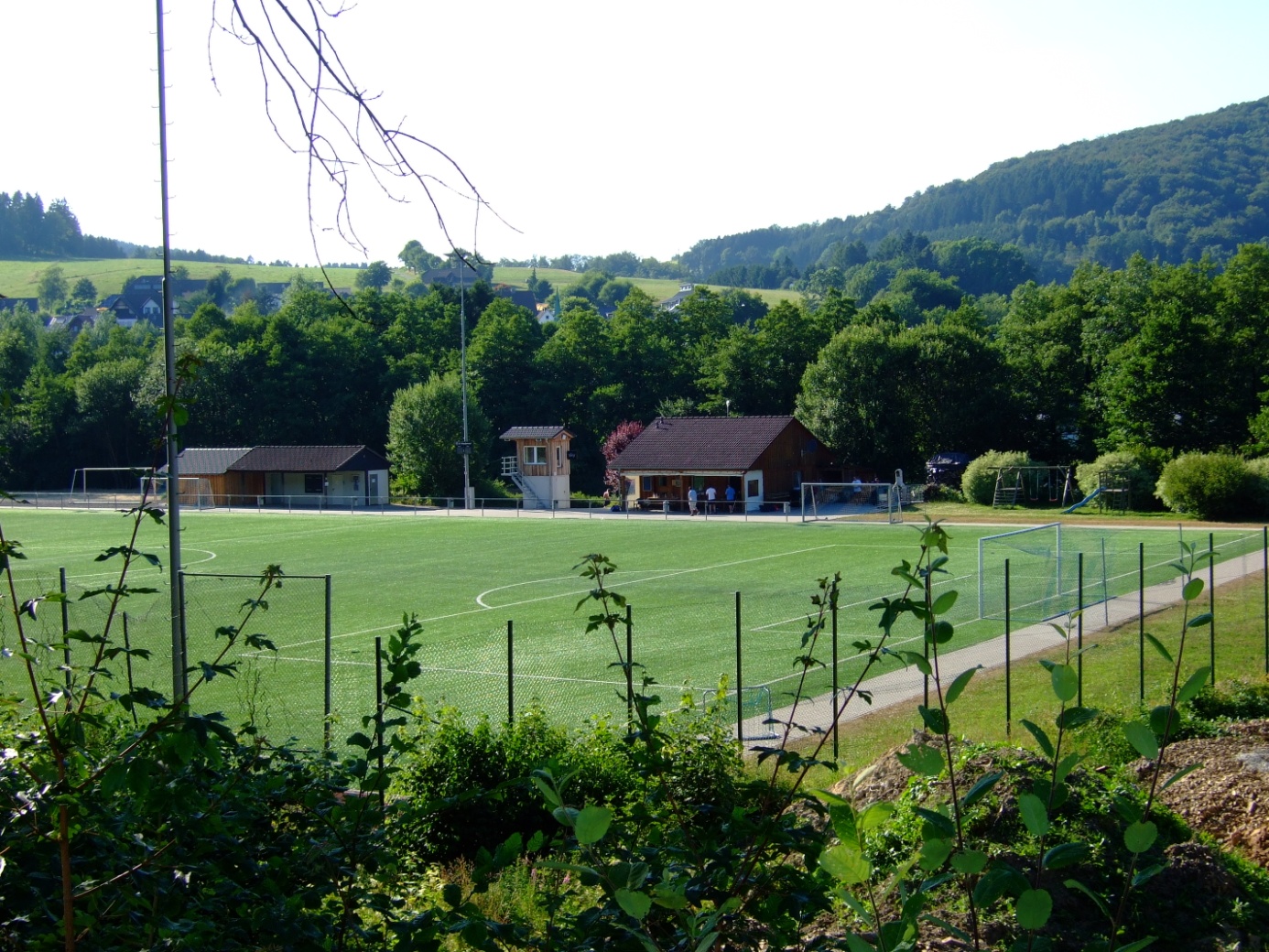 ChronikBedingt durch den demographischen Wandel hatten sich die Jugendabteilungen der beiden Vereine SV Wiedenest und TuS Othetal bereits vor Jahren darauf verständigt, eine gemeinsame Jugendmannschaft im Form einer Spielgemeinschaft zu stellen.Da sich auch für den Seniorenbereich für beide Vereine ein Zusammenschluss als äußerst sinnvoll erweisen könnte, traten die Vorstände aufeinander zu und besprachen die Möglichkeiten und Voraussetzungen eines Zusammenschlusses.Ursprünglich hatten die Vorstände geplant, dass man erst ab der Spielzeit 2014/2015 als Spielgemeinschaft antritt, doch hatte sich recht schnell herausgestellt, dass sofortiger Handlungsbedarf bestand. Die beiden 1. Mannschaften rangieren im grauen Mittelfeld der Kreisliga C Staffel 6.Wiedenest hatte seine 3. Mannschaft mangels Spielern aus dem laufenden Spielbetrieb abmelden müssen. Die Verantwortlichen erhofften sich für die Zukunft eine höhere Wettbewerbsfähigkeit. „Die Vereine hatten zuletzt unter der mangelnden Trainingsbeteilung zu leiden“, berichtete Othetals Abteilungsleiter Markus Bauch. „Wir können demnächst eine bessere sportliche Perspektive bieten, was auch wichtig ist, um unsere Jugendspieler zu halten.“Bevor die Pläne von den Mitgliedern beider Vereine besprochen und dem dann hoffentlich auch zugestimmt werden, musste man sich zunächst an die formaljuristischen Modalitäten dieses Zusammenschlusses begeben.Auch aus finanziellen Gründen wurde die Gründung eines neuen Vereins schnell verworfen, so dass man letztlich den Entschluss fasste, dass sichdie Fußballabteilung des TuS Othetal sich aus dem Gesamtverein löst und sich dem SV Wiedenest angliedert, so bleibt der SV sich bestehen bleibt, jedoch in FC Wiedenest-Othetal umbenennt.„Natürlich gibt es immer Argumente hinsichtlich der Tradition der Vereine, aber alle sachlichen Gründe sprechen für diesen Schritt“, meinte Wiedenests 1. Vorsitzender Andreas Clemens zum Thema. Jedoch konnte man die Notwendigkeit, dies zu diesem Schritt führt, nicht abstreiten, wie Bauch betonte. „Beide geben etwas auf, aber wir erhoffen uns eine positive Entwicklung im sportlichen Bereich.“Als Vereinsfarben hatte man sich für die Kombination Blau-Schwarz-Weiß entschieden.Am 7. Juni 2013 hatte der Vorstand des TuS Othetals, in Person des 1. Vorsitzenden Detlef Kämmerer und der Geschäftsführerin Ramona Voth die Vereinsmitglieder zu einer außerordentlichen Mitgliederversammlung in das Bürgerhaus nach Neuenothe eingeladen. Nach der Begrüßung durch den Vorsitzenden folgte dann als einziger aufgeführten Tagesordnungspunkt: Zusammenschluss der Abteilung Fußball (inkl. Jugendfußball) mit dem SV Wiedenest zum FC Wiedenest-Othetal). Nach einer Aussprache stimmten die über fünfzig anwesenden Teilnehmer mit überwältigender Mehrheit für den Zusammenschluss.Zeitgleich fand beim SV Wiedenest ebenfalls eine Mitgliederversammlung statt, in der es um dasselbe Thema bzw. die Umbenennung des SV Wiedenest in den FC Wiedenest-Othetal ging. Hier gab es sogar ein einstimmiges Ergebnis.Für die aktiven Junioren- und Seniorenspieler hieß das vor allem, sich beim TuS Othetal fristgerecht bis zum 30. Juni abmelden, und dann beim FC Wiedenest-Othetal anmelden, um dort den Passantrag auszufüllen und zu unterschreiben, denn sonst gibt es keinen Spielerpass.Da es sich hierbei nur um eine formelle Umbenennung eines bereits bestehenden Vereins handelte, konnte der Zusammenschluss auch in kurzer Zeit erfolgen und erhielt sehr schnell die Zustimmung des Fußballverbands MittelrheinSpielzeit 2013 / 1424. Februar 2014VereinsnachrichtenAuf der ersten Jahreshauptversammlung des FC Wiedenest-Othetal seit dem Zusammenschluss fanden auch die ersten Vorstandswahlen des neuen Vereins statt.Künftig lenken Andreas Clemens als 1. Vorsitzender (früher SV Wiedenest) und Markus Bauch als sein Stellvertreter (früher Fußballabteilungsleiter des TuS Othetal) die Geschicke des Bergneustädter Fußballvereins. Die Geschäftsführung lag in den Händen von Silvia König, Kassenwart war Jens Thieme. Als Beisitzer mit verschiedenen Aufgaben fungierten Gerd Beier, Thomas Frank, Thomas Frohne, Karsten Hübner, Ralf Siepermann, Stefan Waschkewitz und Frank Baumhof, der als Jugendleiter dem Hauptvorstand angehörte. 

Neben den Vorstandswahlen stand natürlich ein Rückblick auf die erste Saison als FC auf der Tagesordnung. Als nächstes großes Projekt präsentierte Ralf Siepermann die Pläne zur Errichtung von Umkleiden am Sportplatz. Bekanntlich soll die Mehrzweckhalle in Pernze von der Stadt Bergneustadt veräußert werden. Und so müssen für die über 500 Vereinsmitglieder, von denen rund 280 Kinder und Jugendliche sowie weitere 100 Männer und Frauen in 20 Mannschaften aktiv Fußballspielen, andere Umkleide- und Duschmöglichkeiten her.Spielzeit 2015 / 167. April 2016VereinsnachrichtenIm Rahmen der Vorstandswahlen des FC Wiedenest-Othetal wurde der geschäftsführende Vorstand bestätigt. Diesem gehören der Vorsitzende Andreas Clemens, dessen Stellvertreter Markus Bauch, Geschäftsführerin Silvia König sowie Kassenwart Jens Thieme an. Als Beisitzer fungieren Thomas Frohne, Stefan Waschkewitz, Detlef Kämmerer, Gerd Beier und Robin Faulenbach. Karsten Hübner als Sozialwart und Ansgar Lehnen als Jugendleiter komplettieren den neuen Vorstand. Spielzeit 2016 / 17Kreisliga B Berg, Staffel 3 (27. Spieltag)An diesem Spieltag wurden in der Staffel 3 viele Hoffnungen geweckt oder auch begraben, je nach Sichtweise und Ergebnis.Der Tabellenzweite TSV Ründeroth mußte zum FC Wiedenest-Othetal reisen. Dabei hatte der Meisterschaftsfavorit die ganze Zeit über schwer zu kämpfen. Erst in der 78. Minute brachte Klaus Hunger die Gäste mit 1:0 in Führung und sorgte damit letztlich für die Entscheidung. So war TSV-Trainer Ingo Krämer auch sehr zufrieden mit seiner Mannschaft, während Wiedenests 1. Vorsitzender ein wenig enttäuscht war, und davon sprach, dass es eigentlich ein typisches Unentschieden gewesen sei.Kreisliga B Berg, Staffel 3 (29. Spieltag)Der Tabellenzweite SSV Wildbergerhütte-Odenspiel mußte derweil beim FC Wiedenest-Othetal antreten, eine Mannschaft, die gerade zu Hause sehr unangenehm sein konnte.Ein hartes Stück Arbeit war entsprechend der Sieg für den Tabellenzweiten in Wiedenest. Dabei lief alles wie nach Plan, als Sinan Özge den Favoriten bereits in der ersten Spielminute in Front brachte und sich FC-Spieler Marco Heinze nach elf Minuten zu einer Tätlichkeit hinreißen ließ und vom Platz flog. „Ich wusste aber, dass es gegen zehn Mann nur noch schwerer wird“, erklärte SSV-Spielertrainer Eduard Landel. Und er sollte recht behalten, denn Max Sackner glich schnell aus und hatte im weiteren Spielverlauf noch zwei Pfostentreffer. Besser machte es lediglich Özge, der nach dem Wiederanpfiff früh zur Stelle war und den 2:1-Siegtreffer erzielte. „Ein Unentschieden wäre nach unserer Leistung über 80 Minuten mit einem Mann weniger gerecht gewesen“, meinte FC-Coach Klaus Füchtey.Spielzeit 2018 / 1920. Mai 2019VereinsnachrichtenKlaus Füchtey ist seit Montag nicht mehr Trainer beim FC Wiedenest-Othetal. Der B-Kreisligist sah sich nach Angaben des Vorsitzenden Andreas Clemens aufgrund der „katastrophalen und leblosen Vorstellung am letzten Sonntag gezwungen, die Reißleine zu ziehen.“ Der FCWO steht in der Staffel 3 nach der 1:5-Pleite gegen den RS 19 Waldbröl auf Relegationsrang 14 und hat zurzeit lediglich fünf Punkte Vorsprung auf den ersten direkten Abstiegsplatz.„Ich finde es ein wenig traurig, dass die Zusammenarbeit nach vier Jahren so endet“, zeigte sich Füchtey, der ab dem Sommer den SV Morsbach trainieren wird, von der Entscheidung des Vereins enttäuscht.Für Füchtey wird bis zum Saisonende Dennis Falkenberg als Interimscoach übernehmen, der von der 2. Mannschaft hochrückt und als Co-Trainer Necmettin Atan an die Seite gestellt bekommt. Die Reserve wird für die restlichen Partien von Robin Faulenbach betreut. „Wir wollen mit dieser Maßnahme versuchen, einen letzten Impuls zu setzen und so der Mannschaft nochmal Leben einzuhauchen. Es war keine Entscheidung gegen die gute Arbeit von Klaus Füchtey und Lutz Pawlik mit den Erfolgen der vergangenen Jahre, aber es ist unsere letzte Möglichkeit gewesen, nochmal entscheidend Einfluss zu nehmen. Wir schauen genau hin, wie sich die Mannschaft am Sonntag beim SSV Bergneustadt präsentiert“, erläuterte Clemens.23. Juni 2019EntscheidungsspielIm Entscheidungsspiel um den Klassenerhalt in der Kreisliga B Berg standen sich auf dem Sportplatz in Schnellenbach der FC Wiedenest-Othetal und der VfB Kreuzberg gegenüber.Vor gut 300 Zuschauern merkte man beiden Teams zu Beginn der Begegnung die Nervosität deutlich an.Doch es wurde besser. In der 18. Minute vergaben Maximilian Jungen und Tiago Dos Santos eine Doppelchance zur Kreuzberger Führung. Nur 60 Sekunden später wurde ein sehenswerter Distanzschuss von Calvin Dillmann durch einen im Abseits stehenden Mitspieler entwertet.Die Stimmung kochte einige Male hoch bei knappen Abseitsentscheidungen gegen Wiedenest-Othetal, aber Schiedsrichter Michael Bernhardt hatte die Partie sicher im Griff und wies die Spieler in ein paar Szenen sehr energisch in die Schranken.Mit einem leistungsgerechten 0:0 Unentschieden ging es in die Pause.Unmittelbar nach dem Wiederanpfiff fiel eigentlich die Entscheidung in diesem Spiel. Es waren kaum 30 Sekunden gespielt, da kam VfB-Spieler Joel Wurth 18 Meter vor dem Tor an den Ball und schlenzte das Spielgerät mit der rechten Innenseite in das rechte obere Toreck zur 1:0-Führung. Ein absolutes Sahnetor, FCWO-Torhüter Joshua Stoffel war ohne Abwehrchance. Nach dem Anstoß tankte sich Bjarne Riske energisch durch und scheiterte knapp. Aber auch im weiteren Verlauf hatte der VfB die besseren Chancen. Ein Eckball von Calvin Dillmann ging an die Latte.Dann wurde es allerdings nochmal richtig spannend, als der Kreuzberger Spieler Jan Hesse in der 71. Minute nach einer Notbremse die Rote Karte sah. Als alle schon auf die Uhr schauten und die VfB-Bank dem Abpfiff herbeiersehnte, erlöste Dillmann den Kreuzberger Anhang nach einer feinen Freistoßvorlage mit dem 2:0.„Wir haben das gut gelöst, auch in Unterzahl. Das war brutal, 90 Minuten um den Klassenerhalt zu spielen, aber die Mannschaft hat alles gegeben und verdient gewonnen“, freute sich VfB-Coach Torsten Briem.„Wir haben unser Ziel leider nicht erreicht und müssen nun den Abstieg hinnehmen. Situationen, wo wir den fehlenden Punkt verpasst haben, kann ich genügend aufzählen, aber wir müssen jetzt nach vorne schauen. Zum Glück muss ich nicht entscheiden, wie wir mit unseren drei Teams in der Kreisliga C verfahren. Das ist eine Entscheidung, die der Vorstand treffen muss“, so FCWO-Trainer Dennis Falkenberg.Spielzeit 2019 / 2029. September 2019Kreisliga C Berg, Staffel 6 (7. Spieltag)Im Duell Absteiger gegen Aufsteiger mussten sich die Gäste des SV Hermesdorf am 7. Spieltag der Kreisliga C Berg, Staffel 6 dem gastgebenden FC Wiedenest-Othetal glatt mit 0:4 geschlagen geben.In der 14. Minute brachte Bjarne Riske den souveränen Tabellenführer erwartungsgemäß mit 1:0 in Führung.In der 20. Minute erhielt ein Hermesdorfer Spieler wegen eines groben Foulspiels die Rote Karte, so dass die Gäste über 70 Minuten in Unterzahl spielen mussten.Kurz vor dem Pausenpfiff nutzten die Hausherren endlich einmal die personelle Überlegenheit, als Paul Clemens auf 2:0 erhöhte.Mit dieser klaren Führung wurden auch die Seiten gewechselt.Im zweiten Durchgang sahen die Zuschauer ein durchaus verteiltes Spiel, ohne dass die Mannschaften jedoch zu großen Torchancen kamen.Erst in der 76. Minute konnten die einheimischen Zuschauer mit ihrer Mannschaft jubeln, Max Nöthen hatte soeben das 3:0 erzielt.Sechs Minuten später erzielte Riske seinen zweiten Treffer an diesem Tag und sorgte damit für den deutlichen 4:0-Endstand,FCWO-Trainer Sebahattin Yilmaz sparte trotz des hohen Erfolges nicht mit Kritik an seiner Mannschaft: „Das Ergebnis ist viel zu hoch ausgefallen. Es war kein gutes Spiel von uns.“6. Oktober 2019Kreisliga C Berg, Staffel 6 (8. Spieltag)Im Spitzenspiel der der Kreisliga C Berg, Staffel 6 musste am 8. Spieltag der Tabellenführer FC Wiedenst-Othetal beim Tabellenzweiten Spielvereinigung Rossenbach antreten.Die erste Hälfte wurde durchweg von den Hausherren bestimmt. Dabei vergaben allerdings Tobias Jansen und Thomas Wollin hochkarätige Torchancen.So stand es zur Pause noch torlos 0:0 Unentschieden.Der zweite Durchgang gestaltete sich dann ausgeglichener. Nun schienen auch die Gäste endlich am Spiel teilnehmen zu wollen.In der 64. Minute trugen die Wiedenester einen Konter schnell nach vorne, und fanden in Timo Nowak den richtigen Abnehmer zur 1:0-Führung.Anschließend hatten die Wiedenester in Person von Nowak und Julian Heinze gleich mehrfach die Chance, mit dem 2:0 für eine Vorentscheidung zu sorgen. Diese wurden aber allesamt vergeben.In der 83. Minute wurde Rossenbachs Stürmer Milan Witopil im gegnerischen Strafraum regelwidrig zu Falle gebracht, so dass der Schiedsrichter auf Elfmeter entschied. Entgegen der alten Fußballerweisheit trat Witopil selber an, verwandelte jedoch sicher zum 1:1-Ausgleich.Beim Abpfiff einige Minuten später konnten sich die beiden Spitzenmannschaften über ein 1:1 Unentschieden freuen.„Nach der Führung haben sich Räume ergeben und wir hatten Chancen auf das 2:0“, klagte indes FCWO-Trainer Sebahattin Yilmaz, „der Elfmeter war unnötig. Aber insgesamt ist es gerechtes Unentschieden.“„Wir waren in der ersten Hälfte dominant. Aber es war schwer, die Spannung aufrechtzuerhalten. Wiedenest hat dann mehr investiert“, sagte Rossenbachs Trainer Uli Kadler nach dem Spiel.In der Tabelle blieb damit auch alles beim Alten. Wiedenest belegte immer noch mit drei Punkten Vorsprung auf Rossenbach den 1. Platz.10. November 2019Kreisliga C Berg, Staffel 5 (14. Spieltag)Am 5. Spieltag der Kreisliga C Berg, Staffel 5 hatte die Reservemannschaft des FC Wiedenest-Othetal auf dem heimischen Sportplatz die Mannschaft des SV Thier zu Gast.Bereits in der 5. Spielminute brachte Fisnik Pllana die Hausherren mit 1:0 in Führung.Doch nur zwei Minuten später schaffte Sascha Wagner den 1:1-Ausgleichstreffer.In der Folgezeit wogte das Spiel hin und her, bis Julian Rath in der 22. Minute eine erneute Unsicherheit in der Thierer Abwehr zum 2:1 ausnutzte.Beide Mannschaften mühten sich zwar redlich um weitere Erfolge, doch erwiesen sich die Abwehrreihen nun als stärker und entschlossener.So stand es zur Pause knapp 2:1 für Wiedenest.Im zweiten Durchgang versuchten die Gäste ihr Möglichstes, um zum Ausgleich zu kommen.Doch war es dann Marco Heinze, der in der 64. Minute das Tor traf, und das letztlich entscheidenden 3:1 für den FCWO markierteAm Ende der neunzig Minuten konnten sich die Hausherren über einen knappen aber letztlich durchaus verdienten 3:1-Heimsieg freuen. „Wir sind keine typische zweite Mannschaft, wo man nur hingeht, um ein bisschen zu kicken. Wir arbeiten viel im taktischen Bereich und wollen die jungen Spieler verbessern, damit sie den Sprung in die erste Mannschaft schaffen“ erklärte Falkenberg seine Aufgabe als Trainer. Fügte jedoch hinzu: „Aufgrund von immer wieder auftretenden Umstellungen zwischen erster und zweiter Mannschaft fehle meinem Team noch die Konstanz.“Auch aufgrund dieses Erfolges hatte sich die Truppe von Trainer Dennis Falkenberg und Robin Faulenbach zu einer echten Spitzenmannschaft entwickelt und belegte in der Tabelle Platz fünf. Dabei lag man nur vier Punkte hinter dem Relegationsplatz, hatte allerdings auch noch ein Nachholspiel auszutragen.8. Dezember 2019Kreisliga C Berg, Staffel 5 (17. Spieltag)Am 17. Spieltag der Kreisliga C Berg, Staffel 5 erwartete der SV Frömmersbach auf der heimischen Sportanlage die Reservemannschaft des FC Wiedenest-Othetal.Gäste-Trainer Dennis Falkenberg kam mit einer hoch motivierten Truppe nach Frömmersbach, die nach dem vergangenen guten Spiel gegen den Spitzenreiter vor Selbstbewusstsein nur so strotzte. So ließ Falkenberg auch in diesem Auswärtsspiel mutig mit einem offensiv ausgerichteten 4-3-3-System spielen.Dieser Mut sollte sich schnell auszahlen, denn bereits in der 4. Spielminute brachte Lukas Siepermann die Gäste mit 1:0 in Führung.Mit diesem knappen Ergebnis wurden auch die Seiten gewechselt.In der 65. Minute kamen die Gäste wieder einmal gefährlich vors gegnerische Tor, der Ball kam zu Sebastian Olek, und dieser wiederum beförderte das Spielgerät zum 2:0 ins Frömmersbacher Tor.In der Schlussphase drängten die Hausherren auf eine Ergebnisverbesserung, und Luca Werner schaffte in der 82. Minute tatsächlich den 1:2-Anschlusstreffer. Doch mehr wollte den insgesamt enttäuschenden Frömmersbachern an diesem Tag nicht gelingen.Während sich die Gäste durch diesen Auswärtserfolg weiter in der Spitzengruppe festsetzen konnten, war der Meisterschaftszug für die Frömmersbacher wohl endgültig abgefahrenVorstandSpielzeit 2013 / 141. MannschaftKreisliga C Berg, Staffel 6 (10. Liga)2. MannschaftKreisliga C Berg, Staffel 7 (10. Liga)3. MannschaftTabelleTabelleMannschaftskaderSpielzeit 2014 / 15Spielzeit 2015 / 161. MannschaftTabelleMannschaftskader2. MannschaftTabelleTabelleMannschaftskader3. MannschaftTabelleA-JuniorenmannschaftTabelleSpielzeit 2016 / 171. MannschaftTabelleTabelleMannschaftskader2. MannschaftTabelleTabelleMannschaftskader3. MannschaftTabelleTabelleMannschaftskaderA-JuniorenmannschaftTabelleSpielzeit 2017 / 181. MannschaftTabelleMannschaftskader2. MannschaftTabelleMannschaftskader3. MannschaftTabelleA-JuniorenmannschaftMannschaftskaderSpielzeit 2018 / 191. MannschaftTabelleMannschaftskader2. MannschaftTabelle3. MannschaftTabelleWeibl. U15-MannschaftMannschaftskaderSpielzeit 2019 / 201. MannschaftMannschaftskader2. MannschaftMannschaftskader3. MannschaftSpielzeit 2020 / 211.MannschaftTabelle(Stand beim Corona-bedingten Abbruch der Spielzeit)Mannschaftskader2. MannschaftTabelle(Stand zum Zeitpunkt des Corona-bedingten Abbruchs der Spielzeit)Mannschaftskader3. MannschaftTabelle(Stand zum Zeitpunkt des Corona-bedingten Abbruchs der Spielzeit)MannschaftskaderU19-MannschaftTabelleMannschaftskaderSpielzeit 2021 / 221.MannschaftAbgängeMelvin Sarvan 		(SSV 08 Bergneustadt)Eduard Schneider 		(SSV 08 Bergneustadt)Arne Schwerbaum 		(SV Wenden)Marchello Morich 		(Pause)Selm,in Karajkovic 		(Pause)ZugängeDiedhardt Rost 		(FSV Manderbach)Tobias Canisius 		(FC Wiedenest-Othetal U19)Marlon Runschke 		(FC Wiedenest-Othetal U19)Lukas Wantoch 		(FC Wiedenest-Othetal U19)Oliver Kaowaczek 		(FC Wiedenest-Othetal U19)TabelleMannschaftskader2. MannschaftTabelleMannschaftskader3. MannschaftTabelleMannschaftskaderU19-MannschaftTabelleMannschaftskaderU17-MannschaftMannschaftskaderU15-MannschaftFrauenmannschaftTabelleMannschaftskaderWeibl. U17-MannschaftWeibl. U15-MannschaftSpielzeit 2022 / 23Spielzeit 2023 / 241. Mannschaft5. April 2024Der FC Wiedenest-Othetal setzt auf Beständigkeit und wird über den Sommer hinaus mit Trainer David Svimbersky zusammenarbeiten. Der 51-jährige steht bereits seit 2022 bei der Kreisliga B-Erstvertretung an der Seitenlinie. Robin Faulenbach wird dagegen den Job als Co-Trainer an den Nagel hängen. „Robin hatte immer einen großartigen Kontakt zur Mannschaft. Schade, dass wir an der Stelle nicht noch weiter von ihm profitieren können“, erklärt der sportliche Leiter Dennis Falkenberg. Als aktives Vorstandsmitglied wird Faulenbach dem Klub jedoch erhalten bleiben.2. Mannschaft5. April 2024Bei der 2. Mannschaft des FC Wiedenest-Othetal (Kreisliga C Staffel 6) mussten die Verantwortlichen bereits im Winter aktiv werden. Der bisherige Trainer Ralf Kuba hatte aus persönlichen Gründen mit sofortiger Wirkung aufgehört. „Ralf hat die Mannschaft in den letzten anderthalb Jahren fußballerisch und als Team super weiterentwickelt. Das war eine große Hilfe, einen Nachfolger zu finden“, so Falkenberg. Christian Böhm wird das Traineramt zumindest bis zum Sommer übernehmen.  Den gebürtigen Kölner hat es vor Kurzem ins Dörspetal verschlagen.3. Mannschaft5. April 2024Bei der 3. Mannschaft des FC Wiedenest-Othetal (Kreisliga D Staffel 9) wird Sebastian Blank zur neuen Saison den Staffelstab von Dirk Böttner und Fabian Gerheim übernehmen. Die beiden hatten frühzeitig signalisiert, dass sie nur für zwei Spielzeiten zur Verfügung stehen, um sich anschließend komplett auf die Arbeit im Jugendvorstand zu konzentrieren.Frauenmannschaft5. April 2024
Schließlich wurde auch der Vertrag mit dem Trainer der Frauenmannschaft des FC Wiedenest-Othetal, Andreas Bürger, verlängert. Die weibliche Equipe rangiert in der Kreisliga A auf Position zwei. „Unsere Damenmannschaft hat mit einem sehr jungen Kader noch beste Chancen auf die Kreismeisterschaft und ist damit eines unserer Aushängeschilder. Da lag es natürlich nahe, die Arbeit mit Andreas fortzusetzen“, zeigt sich Falkenberg begeistert von den aktuellen Leistungen der FCWO-Mädels.Statistik1. Mannschaft2. Mannschaft3. MannschaftU19-MannschaftU17-MannschaftU15-MannschaftU13-Mannschaft2. U13-Mannschaft (7er)U11-MannschaftU9-MannschaftBambini-MannschaftFrauenmannschaftWeibl. U17-MannschaftWeibl. U15-MannschaftAnfangerwähntEndeName (Funktion)1.7.2013Andreas Clemens (1. Vorsitzender)Markus Bauch (2. Vorsitzende)Ralf Siepermann u. Silvia König (Geschäftsführer/in)Jens Thieme u. Kathrin Ebel (Kassenwart/in)Frank Baumhof (Jugendleiter)24.2.20147.4.2016Andreas Clemens (1. Vorsitzender)Markus Bauch (stellv. Vorsitzender)Silvia König (Geschäftsführerin)Jens Thieme (Kassenwart)Frank Baumhof (Jugendleiter)7.4.2016Andreas Clemens (1. Vorsitzender)Markus Bauch (2. Vorsitzender)Silvia König (Geschäftsführer)Jens Thiema (Kassenwart)Ansgar Lehnen (Jugendleiter)Semih AlaySven CortenTobias DichhardtRene KirchnerKevin KönigMartin LietzkeSeyfi MacitMario Missal (TW)Sebastian OlekTim PfeiferClemens RiegelKonrad RohrMarius SacknerNils SacknerMelvin SarvanMartin SchmitzFrederic SchultePatrick SchwandtEwald TreiseDaniel WaschkewitzMarius WieczorekDennis WilczekFlorian WoggonTorsten Jäger (TR)KP11.8.2013FC Wiedenest–Othetal – RS 19 Waldbröl 2:0Nils Sackner, Seyfettin MacitNils Sackner, Seyfettin MacitNils Sackner, Seyfettin Macit1:0 Nils Sackner (15.)2:0 Seyfettin Macit (90.)1:0 Nils Sackner (15.)2:0 Seyfettin Macit (90.)1:0 Nils Sackner (15.)2:0 Seyfettin Macit (90.)KP13.8.2013FC Wiedenest-Othetal – SSV Wildbergerhütte-Odenspiel 2:4 (2:2)Sven Corten, Patrick SchwandtSven Corten, Patrick SchwandtSven Corten, Patrick SchwandtOliver CaspariOliver CaspariOliver Caspari0:1 Oliver Caspari (15.)0:2 (23. Eigentor)1:2 Patrick Schwandt (26.)2:2 Sven Corten (35.)2:3 Oliver Caspari (80.)2:4 Oliver Caspari (89.)0:1 Oliver Caspari (15.)0:2 (23. Eigentor)1:2 Patrick Schwandt (26.)2:2 Sven Corten (35.)2:3 Oliver Caspari (80.)2:4 Oliver Caspari (89.)0:1 Oliver Caspari (15.)0:2 (23. Eigentor)1:2 Patrick Schwandt (26.)2:2 Sven Corten (35.)2:3 Oliver Caspari (80.)2:4 Oliver Caspari (89.)M415.9.2013SSV Wildbergerhütte-Odenspiel 2 - FC Wiedenest–Othetal 0:3 (0:2)Marius Wieczorek, Kevin KönigMarius Wieczorek, Kevin KönigMarius Wieczorek, Kevin König0:1 Marius Wieczorek (44.)0:2 Marius Wieczorek (45. Freistoß)0:3 Kevin König (81.)0:1 Marius Wieczorek (44.)0:2 Marius Wieczorek (45. Freistoß)0:3 Kevin König (81.)0:1 Marius Wieczorek (44.)0:2 Marius Wieczorek (45. Freistoß)0:3 Kevin König (81.)M76.10.2013SpVg Wallerhausen – FC Wiedenest-Othetal 2:4 (0:2)Alexander Petrow, Artjom TimoschenkoAlexander Petrow, Artjom TimoschenkoAlexander Petrow, Artjom TimoschenkoMarius Sackner, Martin Lietzke, Rene Kirchner, Clemens Riegel, Dennis WilczekMarius Sackner, Martin Lietzke, Rene Kirchner, Clemens Riegel, Dennis WilczekMarius Sackner, Martin Lietzke, Rene Kirchner, Clemens Riegel, Dennis Wilczek0:1 Marius Sackner (23.)0:2 Marius Sackner (34.)1:2 Alexander Petrow (66.)2:2 Artjom Timoschenko (81.)2:3 Clemens Riegel (83.)2:4 Dennis Wilczek (90.+3)0:1 Marius Sackner (23.)0:2 Marius Sackner (34.)1:2 Alexander Petrow (66.)2:2 Artjom Timoschenko (81.)2:3 Clemens Riegel (83.)2:4 Dennis Wilczek (90.+3)0:1 Marius Sackner (23.)0:2 Marius Sackner (34.)1:2 Alexander Petrow (66.)2:2 Artjom Timoschenko (81.)2:3 Clemens Riegel (83.)2:4 Dennis Wilczek (90.+3)M1127.10.2013FC Wiedenest-Othetal – SSV Hochwald 2:4 (0:1)Marius Sackner, Markus Wedel, Ewald TreiseMarius Sackner, Markus Wedel, Ewald TreiseMarius Sackner, Markus Wedel, Ewald TreiseAlexander Herholz, Hermann Huber, Gregor PetkauAlexander Herholz, Hermann Huber, Gregor PetkauAlexander Herholz, Hermann Huber, Gregor Petkau0:1 Alexander Herholz (20.)0:2 Hermann Huber (57. Foulelfmeter)1:2 Markus Wedel (62.)2:2 Ewald Treise (68.)2:3 Gregor Petkau (70.)2:4 (87.)0:1 Alexander Herholz (20.)0:2 Hermann Huber (57. Foulelfmeter)1:2 Markus Wedel (62.)2:2 Ewald Treise (68.)2:3 Gregor Petkau (70.)2:4 (87.)0:1 Alexander Herholz (20.)0:2 Hermann Huber (57. Foulelfmeter)1:2 Markus Wedel (62.)2:2 Ewald Treise (68.)2:3 Gregor Petkau (70.)2:4 (87.)Semih AlayDennis AßmannJan BockemühlTobias DickhardtPatrick SchwandtEwald TreiseMarc Schmitt, Frank Klucznik u. Dirk Schneider (TR)M629.9.2013VfL Engelskirchen – FC Wiedenest-Othetal 2 0:1 (0:0)Jan Bockemühl, Tobias DickhardtJan Bockemühl, Tobias DickhardtJan Bockemühl, Tobias Dickhardt0:1 Tobias Dickhardt (62.)0:1 Tobias Dickhardt (62.)0:1 Tobias Dickhardt (62.)M151.12.2013FC Wiedenest-Othetal 2 – ASC Loope 4:2 (1:1)Semih Alay, Ewald Treise, Patrick Schwandt, Dennis AßmannSemih Alay, Ewald Treise, Patrick Schwandt, Dennis AßmannSemih Alay, Ewald Treise, Patrick Schwandt, Dennis AßmannTim Landsberg, Jan PrzewlokaTim Landsberg, Jan PrzewlokaTim Landsberg, Jan Przewloka1:0 Semih Alay (15.)1:1 Tim Landsberg (30.)1:2 Jan Przewloka (53.)2:2 Ewald Treise (70.)3:2 Patrick Schwandt (85.)4:2 Dennis Aßmann (88.)1:0 Semih Alay (15.)1:1 Tim Landsberg (30.)1:2 Jan Przewloka (53.)2:2 Ewald Treise (70.)3:2 Patrick Schwandt (85.)4:2 Dennis Aßmann (88.)1:0 Semih Alay (15.)1:1 Tim Landsberg (30.)1:2 Jan Przewloka (53.)2:2 Ewald Treise (70.)3:2 Patrick Schwandt (85.)4:2 Dennis Aßmann (88.)25. August 2013Kreisliga D Berg, Staffel 8 (1. Spieltag)FC Wiedenest-Othetal 3 – BSV Bielstein 2 2:5Sp.guvTorePkt.1.BSV Bielstein 212110141:14332.SSV Marienheide 212101145:10313.SSV 08 Bergneustadt 21280438:24244.SG Agathaberg 21271438:19225.SV Frielingsdorf 31270528:22216.TSV Ründeroth 21252534:35177.Borussia Derschlag 31251624:25168.FV Windhagen1250728:35159.SV Schnellenbach 31241722:451310.TuRa Dieringhausen 21240824:301211.TuS Elsenroth 21230930:41912.DJK Gummersbach 21230935:52913.FC Wiedenest-Othetal 21230923:58914.VfL Berghausen 200000:0015.SV Frömmersbach 300000:0016.TuS Weiershagen 200000:009. März 2014Kreisliga D Berg, Staffel 8 (16. Spieltag)BSV Bielstein 2 – FC Wiedenest-Othetal 3 1:1Sp.guvTorePkt.1. (Auf)SSV Marienheide 2242121115:20652. (Auf)BSV Bielstein 224181571:45553.SG Agathaberg 224164479:26524.SV Frielingsdorf 324150973:50455.Borussia Derschlag 3241121168:54356.TuRa Dieringhausen 2241111261:56347.SSV 08 Bergneustadt 2241001452:53308.TSV Ründeroth 224841262:82289.FC Windhagen24901554:912710.FC Wiedenest-Othetal 324741355:1042511.SV Schnellenbach 324631543:962112.DJK Gummersbach 224621664:912013.TuS Elsenroth 224511854:871614.VfL Berghausen 200000:0015.SV Frömmersbach 300000:0016.TuS Weiershagen 200000:00SpieleToreSven Menke u. Thomas Pilaric (TR)15. November 2015Kreisliga C Berg, Staffel 6 (13. Spieltag)Borussia Derschlag 2 - FC Wiedenest-Othetal 1:3 (0:2)Mehdi Bejia, Artur Braun, Okan Ince[Trainer: Toni Gonzales]Marius Schäfer, Ewald Treise, Samet Caylak[Trainer: Klaus Füchtey]0:1 Schäfer (33.)0:2 Treise (41. Foulelfmeter)0:3 Treise (55.)1:3 Bejia (75.)In der 41. Minute erhält der Derschlager Spieler wegen einer Notbremse die Rote Karte.In der 68. Minute erhält der Derschlager Spieler Ince wegen wiederholtem Foulspiels die Gelb-Rote KarteIn der 70. Minute erhält der Wiedenester Spieler Caylak wegen Beleidigung eines Gegenspielers die Rote Karte27. März 2016Kreisliga C Berg, Staffel 6 (20. Spieltag)FC Wiedenest-Othetal - SSV Nümbrecht 3 4:1SpguvTorePkt.1. (Auf)FC Wiedenest-Othetal302631136:25812. (Auf)Sportfreunde Asbachtal302235121:47693.TuS Reichshof30215492:34684.TuS Homburg-Bröltal302145100:38675.SSV Hochwald301621280:56506.Borussia Derschlag 2301461094:67487.VfR Marienhagen 2301531267:62488.SpVg Wallerhausen301261269:68429.SpVgg Holpe-Steimelhagen 2301221674:833810.SV Schönenbach 2301061468:793611.SSV Nümbrecht 330941764:713112.BSV Bielstein 230921953:922913.RS 19 Waldbröl 230921950:1012914.SSV Wildbergerhütte-Ods. 230642048:1272215. (Ab)SV Morsbach 230452137:991716. (Ab)SV Hermesdorf30432338:14315SpieleToreSamuel Caylak10Marius Schäfer11Ewald Treise12Klaus Füchtey (TR)19. Juli 2015Freundschaftsspiel1. FC Gummersbach - FC Wiedenest-Othetal 2 6:0Das Spiel (Spiel um den 3. Platz) findet im Rahmen des Sonnenberg-Pokals auf dem Sportplatz in Frömmersbach stattWegen eines zeitgleich stattfindenden Testspiels schickt der FC Wiedenest-Othetal seine 2. Mannschaft nach FrömmersbachSp.guvTorePkt.1. (Auf)DJK Gummersbach 3282413145:42732.FC Wiedenest-Othetal 2282125101:40653.SG Hunsheim 281837102:40574.Sportfreunde Asbachtal 2281611189:77495.SpVg Rossenbach 22814410105:105466.TuS Elsenroth 2281431181:73457.SSV Hochwald 2281341184:60438.Borussia Derschlag 3281341172:68439.SpVg Dümmlinghausen 2281221481:793810.TuS Reichshof 2281221473:773811.SpVg Wallerhausen 2281141367:853712.SpVgg Holpe-Steimelhagen 328931679:1133013.TuS Homburg-Bröltal 228831749:1012714.TSV Ründeroth 328412347:1391315.VfL Berghausen 328212536:112716.TuRa Dieringhausen 300000:0016. Juni 2016Relegation um den Aufstieg Kreisliga C Berg (2. Spieltag)TuRa Dieringhausen 2 - FC Wiedenest-Othetal 2 1:219. Juni 2016Relegation um den Aufstieg Kreisliga C Berg (3. Spieltag)FC Wiedenest-Othetal 2 - SV Altenberg 3 3:2SpguvTorePkt.1. [Auf]FC Wiedenest-Othetal 222005:362. [Auf]TuRa Dieringhausen 221014:233.SV Altenberg 320022:60SpieleToreSpguvTorePkt.1. (Auf)TSV Hämmern262312132:35702.TuRa Dieringhausen 2262312107:31703.TSV Ründeroth 2261835102:32574.FC Wiedenest-Othetal 326162866:43505.SG Overath-Eulenthal 226144891:60466.SV Frielingsdorf 3261231164:70397.Eintracht Hohkeppel 2261151067:73388.FC Windhagen261141187:76379.VfL Berghausen 226921585:1012910.SV Linde 226911643:642811.ASC Loope 226811750:852512.TuS Weiershagen26431938:1151513.SG Agathaberg 326251932: 1011114.DJK Gummersbach 226251948:1261115.DJK SSV Süng 300000:0016.SV Schnellenbach 300000:0017.SV Frömmersbach 300000:0018.1. FC Gummersbach 200000:00SpguvTorePkt.1.FV Wiehl 222162471:34502.TV Herkenrath22161564:28493.TuS Lindlar22152574:38474.Union Rösrath22142652:34445.SG Dieringhausen/Marienhg.22113867:57366.SSV 08 Bergneustadt221111053:59347.SV Frielingsdorf22831144:59278.JFC Biesfeld/Kürten/Olpe22741140:53259.FC Wiedenest-Othetal22731230:522410.TV Hoffnungsthal22721332:532311. (Ab)Jan Wellem Bergisch Gladb.22711463:632212. (Ab)SV Morsbach22102127:87331. Juli 2016Kreispokal Berg (1. Runde)RS 19 Waldbröl - FC Wiedenest-Othetal 2:1 (1:1)Dimitrij Luschnikow, Jens Puls[Trainer: Thomas Engelberth]Dominic Hausmann[Trainer: Klaus Füchtey]0:1 Hausmann (15.)1:1 Luschnikow (26.)2:1 Puls (50.)28. August 2016Kreisliga B Berg, Staffel 3 (2. Spieltag)FC Wiedenest-Othetal - SSV 08 Bergneustadt 1:0 (0:0)Maximilian Sackner[Trainer: Klaus Füchtey][Trainer: Christian Gärtner]1:0 Sackner (48.)11. September 2016Kreisliga B Berg, Staffel 3 (5. Spieltag)FC Wiedenest-Othetal - VfR Marienhagen 3:0 (1:0)Max Sackner, Max Nöthen, Necmettin Atan, Mark Albrecht[Trainer: Klaus Füchtey][Trainer: Dirk Clemens]1:0 Sackner (2.)2:0 Sackner (67.)3:0 Sackner (75.)18. September 2016Kreisliga B Berg, Staffel 3 (6. Spieltag)TuRa Dieringhausen - FC Wiedenest-Othetal 4:2 (0:1)Benedikt Mecke - Marius Reinelt, Maurizio Ragusa, Josef Orliczek[Trainer: Thorsten Prangenberg]Max Nöthen, Necmettin Atan, Florian Häniche[Trainer: Klaus Füchtey]0:1 Nöthen (44.)1:1 Reinelt (48.)2:1 Ragusa (52.)3:1 Reinelt (70.)3:2 Atan (71.)4:2 Orliczek (88.)In der 10. Minute scheitert der Gästespieler Florian Häniche mit einem Elfmeter an Dieringhauser Torwart Benedikt Mecke2. Oktober 2016Kreisliga B Berg, Staffel 3 (7. Spieltag)SpVg Rossenbach - FC Wiedenest-Othetal 2:1 (1:0)Florian Schneider, Christoph Kardel[Trainer: Marc Hertrampf]Marco Heinze[Trainer: Klaus Füchtey]1:0 Schneider (18.)1:1 Heinze (73. Elfmeter)2:1 Schneider (89. Elfmeter)In der 89. Minute erhält der Rossenbacher Spieler Kardel die Gelb-Rote Karte9. Oktober 2016Kreisliga B Berg, Staffel 3 (8. Spieltag)FC Wiedenest-Othetal - RS 19 Waldbröl 1:3 (1:2)Dennis Falkenberg - Maximilian Sackner[Trainer: Klaus Füchtey]Jan Puls, Oliver Rempel, Felix Bably[Trainer: Thomas Engelbert]0:1 Puls (40.) 1:1 Sackner (40.) 1:2 Rempel (42.) 1:3 Bably (90.)In der 86. Minute erhielt der Waldbröler Spieler Puls die Gelb-Rote Karte16. Oktober 2016Kreisliga B Berg, Staffel 3 (9. Spieltag)Sportfreunde Asbachtal - FC Wiedenest-Othetal 3:3 (1:3)Sascha Dill, Christian Wehner, Jerome Bindia[Trainer: Michael Kuhn]Ewald Treise, Felix Jäger, Necmettin Atan[Trainer: Klaus Füchtey]0:1 Treise (10.) 1:1 Dill (17. Freistoß) 1:2 Jäger (22.) 1:3 Atan (27.) 2:3 Wehner (60. Foulelfmeter) 3:3 Bindia (67.)In der 87. Minute erhält der Asbachtaler Spieler Dill die Gelb-Rote Karte30. Oktober 2016Kreisliga B Berg, Staffel 3 (11. Spieltag)SpVg Dümmlinghausen - FC Wiedenest-Othetal 1:3 (1:1)Thomas LöwenDominic Hausmann, Max Nöthen, Maximilian Sackner, Mark Albrecht0:1 Hausmann (2.) 1:1 Löwen (31.) 1:2 Nöthen (60.) 1:3 Sackner (84.)In der 70. Minute erhielt der Gästespieler Albrecht die Rote Karte6. November 2016Kreisliga B Berg, Staffel 3 (12. Spieltag)FC Wiedenest-Othetal - SV Morsbach 2:1 (0:0)Dennis Falkenberg - Maximilian Sackner[Trainer: Klaus Füchtey]Mohamed Tivalo[Trainer: Andree Richstein]0:1 Tivalo (50.)1:1 Sackner (60.)2:1 Sackner (67.)13. November 2016Kreisliga B Berg, Staffel 3 (13. Spieltag)TSV Ründeroth - FC Wiedenest-Othetal 2:0 (2:0)Tim Kretschmann - Nico Palausch, Nils Christiansen, Chris Burger, Amadou Balde[Trainer: Ingo Krämer]Jan-Philipp Lüders - [Trainer: Klaus Füchtey]1:0 Palausch (11.)2:0 Christiansen (42.)In der 8. Minute scheitert der Ründerother Spieler Burger mit einem Elfmeter an Gästetorwart Lüders27. November 2016Kreisliga B Berg, Staffel 3 (14. Spieltag)SpVgg Holpe-Steimelhagen - FC Wiedenest-Othetal 4:2 (2:0)Jan Jarausch, Philipp Kappenstein, Björn Euteneuer[Trainer: Dominik Krämer]Marco Heinze, Felix Jäger[Trainer: Klaus Füchtey]1:0 Jarausch (10.) 2:0 Kappenstein (31.) 2:1 Heinze (56. Foulelfmeter) 3:1 Euteneuer (64.) 4:1 Jarausch (80.) 4:2 Jäger (83.).4. Dezember 2016Kreisliga B Berg, Staffel 3 (15. Spieltag)FC Wiedenest-Othetal - BV 09 Drabenderhöhe 10:1 (4:1)Martin Lietzke, Maximilian Sackner, Marco Heinze, Mario Missal, Marius Schäfer, Necmettin Atan[Trainer; Klaus Füchtey]Tim Schmitz, Kevin Hampel[Trainer: Werner Thies]1:0 Lietzke (18.) 2:0 Sackner (24.) 2:1 Schmitz (26.) 3:1 Heinze (32.) 4:1 Missal (40.) 5:1 Sackner (53.) 6:1 Sackner (56.) 7:1 Schäfer (80.) 8:1 Sackner 9:1 Atan (86.) 10:1 Sackner (90.)In der 66. Minute erhielt der Drabenderhöher Spieler Hampel die Gelb-Rote KarteSpguvTorePkt.1.RS 19 Waldbröl15104159:24342.SSV Wildbergerhütte-Odens.1593344:29303.TSV Ründeroth1592447:32294.SpVgg Holpe-Steimelhagen1575342:25265.TuS Elsenroth1574435:36256.SpVg Rossenbach1573536:35247.SV Morsbach1571736:26228.SSV 08 Bergneustadt1563632:30219.Sportfreunde Asbachtal1563632:412110.FC Wiedenest-Othetal1562740:302011.VfR Marienhagen1552841:461712.SpVg Dümmlinghausen1552831:431713.TuRa Dieringhausen1551930:471614.BV 09 Drabenderhöhe15501036:551515.SSV Marienheide1535745:461416.VfL Berghausen15221130:7085. März 2017Kreisliga B Berg, Staffel 3 (16. Spieltag)SSV 08 Bergneustadt - FC Wiedenest-Othetal 1:0 (0:0)Marcel Walker, Bogdan Spasic[Trainer: Cerkez Bicer][Trainer: Klaus Füchtey]1:0 Spasic (74.)Mehrere hundert Zuschauer im Wilhelm-Bisterfeld-Stadion 12. März 2017Kreisliga B Berg, Staffel 3 (17. Spieltag)SSV Marienheide - FC Wiedenest-Othetal 3:4 (2:4)Andreas Matus, Damian Jäger, Tolga Atas, Nail OkuyucuMarco Heinze, Marius Schäfer, Max Sackner[Trainer: Klaus Füchtey]1:0 Matus (10. Freistoß) 1:1 Heinze (15.) 1:2 Schäfer (24.) 1:3 Schäfer (34.) 2:3 Jäger (38.) 2:4 Sackner (39.) 3:4 Atas (58.)In der 90. Minute erhielt der Marienheider Spieler Okuyucu die Gelb-Rote Karte19. März 2017Kreisliga B Berg, Staffel 3 (18. Spieltag)VfR Marienhagen - FC Wiedenest-Othetal 2:2 (1:0)Dominik Stefanidis[Trainer: Dirk Clemens]Max Sackner, Dominic Hausmann[Trainer; Klaus Füchtey]1:0 Stefanidis (14.)1:1 Sackner (66.)2:1 Stefanidis (80.)2:2 Hausmann (82.)26. März 2017Kreisliga B Berg, Staffel 1 (19. Spieltag)FC Wiedenest-Othetal - TuRa Dieringhausen 2:6 (0:3)Ewald Treise, Dominic Hausmann, Marco Heinze[Trainer: Klaus Füchtey]Georgios Xanthoulis. Lars Hartmann, Martin Tatter, Marius Reinelt[Trainer: Thorsten Prangenberg]0:1 Xanthoulis (22.) 0:2 Hartmann (31.) 0:3 Xanthoulis (32.) 1:3 Treise (53.) 2:3 Hausmann (59.) 2:4 Tatter (71.) 2:5 Reinelt (79.) 2:6 Xantoulis (81.)In der 75. Minute erhielt der Wiedenester Spieler Heinze die Gelb-Rote Karte2. April 2017Kreisliga B Berg, Staffel 3 (20. Spieltag)VfL Berghausen - FC Wiedenest-Othetal 4:5 (2:2)9. April 2017Kreisliga B Berg, Staffel 3 (21. Spieltag)FC Wiedenest-Othetal - SpVg Rossenbach 0:1 (0:0)23. April 2017Kreisliga B Berg, Staffel 3 (23. Spieltag)FC Wiedenest-Othetal - Sportfreunde Asbachtal 5:1 (1:0)30. April 2017Kreisliga B Berg, Staffel 3 (24. Spieltag)TuS Elsenroth - FC Wiedenest-Othetal 2:2 (1:1)7. Mai 2017Kreisliga B Berg, Staffel 3 (25. Spieltag)FC Wiedenest-Othetal - SpVg Dümmlinghausen 0:0Fehlanzeige14. Mai 2017Kreisliga B Berg, Staffel 3 (26. Spieltag)SV Morsbach - FC Wiedenest-Othetal 3:2 (2:1)21. Mai 2017Kreisliga B Berg, Staffel 3 (27. Spieltag)FC Wiedenest-Othetal - TSV Ründeroth 0:1 (0:0)28. Mai 2017Kreisliga B Berg, Staffel 3 (28. Spieltag)FC Wiedenest-Othetal  - SpVgg Holpe-Steimelhagen 3:1 (1:0)31. Mai 2017Kreisliga B Berg, Staffel 3 (29. Spieltag)FC Wiedenest-Othetal - SSV Wildbergerhütte-Odenspiel 1:2 (1:1)Marco Heinze, Max Sackner[Trainer; Klaus Füchtey]Sinan Özge[Spielertrainer: Eduard Landel]0:1 Özge (1.) 1:1 Sackner (17.) 1:2 Özge (49.)In der 11. Spielminute erhielt der Wiedenester Spieler Heinze wegen einer Tätlichkeit die Rote Karte11. Juni 2017Kreisliga B Berg, Staffel 3 (30. Spieltag)BV 09 Drabenderhöhe - FC Wiedenest-Othetal 2:2 (1:1)Nils Barthel, Gianluca Finocchiaro[Trainer: Werner Thies]Maximilian Sackner[Trainer; Klaus Füchtey]1:0 Barthel (25.) 1:1 Sackner (27.) 1:2 Sackner (47.) 2:2 Finocchiaro (78.)SpguvTorePkt.1. (Auf)TSV Ründeroth30196593:45632.SSV Wildbergerhütte-Odens.30196587:51633.RS 19 Waldbröl301884104:56624.SV Morsbach301631179:57515.SpVgg Holpe-Steimelhagen30147983:62496.SSV 08 Bergneustadt301541177:63497.VfR Marienhagen301261277:84428.TuS Elsenroth301181164:76419.SpVg Rossenbach301161364:753910.TuRa Dieringhausen301221674:933811.FC Wiedenest-Othetal301071370:613712.Sportfreunde Asbachtal301061471:853613.SSV Marienheide30961585:893314.BV 09 Drabenderhöhe301021874:923215. (Ab)SpVg Dümmlinghausen30741955:942516. (Ab)VfL Berghausen30532276:16118SpieleToreMark Albrecht20Necmettin Atan43Dennis Falkenberg (TW)20Florian Häniche10Dominic Hausmann33Marco Heinze64Felix Jäger22Martin Lietzke10Jan-Philipp Lüders (TW)10Mario Missal11Max Nöthen32Maximilian Sackner1017Marius Schäfer23Ewald Treise22Klaus Füchtey (TR)28. August 2016Kreisliga C Berg, Staffel 6 (2. Spieltag)FC Wiedenest-Othetal 2 - DJK Gummersbach 2 0:6 (0:2)Felix Lange, Samet Caylak[Trainer: Mirko Müller]Daniel Behrendt, Fisnik Pllana, Sebastian Zimaj, Nicola Massaro[Trainer: Frank Schmidt]0:1 Behrendt (10.)0:2 Pllana (33.)0:3 Zimaj (60.)0:4 Pllana (61.)0:5 Massaro (70.)0:6 Zimaj (88.)In der 74. Minute erhielt der FCWO-Spieler Felix Lange wegen wiederholtem Faulspiels die Gelb-Rote KarteIn der 80. Minute erhielt der FCWO-Spieler Samet Caylak ebenfalls wegen wiederholtem Foulspiels die Gelb-Rote Karte18. September 2016Kreisliga C Berg, Staffel 6 (6. Spieltag)TuS Homburg-Bröltal - FC Wiedenest-Othetal 2 2:1 (1:0)Nils Rohlender, Jonas Olschewski[Trainer: Andre Gerwers]Jonas Haupt1:0 Rohlender (39.)1:1 Haupt (57.)2:1 Olschewski (84.)16. Oktober 2016Kreisliga C Berg, Staffel 6 (9. Spieltag)TuS Reichshof - FC Wiedenest-Othetal 2 2:230. Oktober 2016Kreisliga C Berg, Staffel 6 (11. Spieltag)BSV Bielstein 2 - FC Wiedenest-Othetal 2 4:16. November 2016Kreisliga C Berg, Staffel 6 (12. Spieltag)Borussia Derschlag 2 - FC Wiedenest-Othetal 2 0:04. Dezember 2016Kreisliga C Berg, Staffel 6 (15. Spieltag)FC Wiedenest-Othetal 2 - FV Wiehl 3 2:3 (2:1)Jan-Philipp Lüders - Simon Schroeder[Trainer: Mirko Müller]Michael Noss, Engin Albayrak, Malte Hartwig[Trainer: Sascha Heinrichs]1:0 Noss (3. Eigentor)2:0 Schroeder (24.)2:1 Albayrak (45.)2:2 Albayrak (58.)2:3 Hartwig (90.+2 Freistoß)In der 32. Minute scheitert der Wiehler Spieler Hartwig mit einem Handelfmeter an Wiedenests Torwart LüdersSpguvTorePkt.1.FV Wiehl 315123071:11392.TuS Homburg-Bröltal15102351:26323.Borussia Derschlag 21593343:21304.SSV Nümbrecht 315100548:37305.TuS Reichshof1592449:21296.SV Schnellenbach1590644:24277.SV Schönenbach 21572641:43238.SSV Hochwald1564535:29229.DJK Gummersbach 21571746:582210.SpVg Wallerhausen1562742:432011.VfR Marienhagen 21561835:461912.FC Wiedenest-Othetal 21544730:351613.SpVgg Holpe-Steimelhagen 215411025:461314.BSV Bielstein 215401129:621215.RS 19 Waldbröl 215301229:58916.SSV Wildbergerhütte-Ods. 215111320:7842. April 2017Kreisliga C Berg, Staffel 6 (20. Spieltag)SV Schnellenbach - FC Wiedenest-Othetal 2 2:1 (1:1)Rene Müller, Philip Rühr[Trainer: Michael Soika]Necmettin Atan1:0 Müller (14.)1:1 Atan (37.)2:1 Rühr (62. Freistoß)7. Mai 2017Kreisliga C Berg, Staffel 6 (25. Spieltag)FC Wiedenest-Othetal 2 - BSV Bielstein 2 1:2 (1:2)Joshua Stoffel - Eduard Kinetz, Dominic Hausmann[Trainer: Mirko Müller]Manuel Holtz, Felix Bröcher[Trainer: Thomas Tröster]0:1 Holtz (11.)0:2 Bröcher (14.)1:2 Kinetz (30.)In der 70. Minute scheiterte der Bielsteiner Spieler Bröcher mit einem Handelfmeter am Wiedenester Torwart Stoffel In der 89. Minute erhielt der Wiedenester Spieler Hausmann die Gelb-Rote KarteSpguvTorePkt.1.FV Wiehl 3302532153:30782.TuS Homburg-Bröltal30204694:47643.TuS Reichshof302028103:46624.SSV Nümbrecht 3 30202896:74625.SV Schnellenbach301901196:60576.SSV Hochwald301191067:64427.SV Schönenbach 2301241491:91408.SpVg Wallerhausen301241478:78409.DJK Gummersbach 2301221690:1313810.Borussia Derschlag 2301071361:743711.BSV Bielstein 2301201866:1053612.FC Wiedenest-Othetal 2301051583:773513.VfR Marienhagen 2301121773:1013514.RS 19 Waldbröl 2301111874:903415.SpVgg Holpe-Steimelhg. 230921959:872916.SSV Wildbergerhütte-O. 230212740:1697SpieleToreNemcettin Atan11Samet Caylak10Jonas Haupt11Dominic Hausmann10Eduard Kinetz10Felix Lange10Jan-Philipp Lüders (TW)10Simon Schroeder11Joshua Stoffel (TW)10Mirko Müller (TR)28. August 2016Kreisliga D Berg, Staffel 9 (2. Spieltag)FC Wiedenest-Othetal 3 - SSV 08 Bergneustadt 2 5:230. Oktober 2016Kreisliga D Berg, Staffel 9 (10. Spieltag)SpVg Dümmlinghausen 2 - FC Wiedenest-Othetal 3 0:027. November 2016Kreisliga D Berg, Staffel 9 (13. Spieltag)FC Windhagen - FC Wiedenest-Othetal 3 4:4SpguvTorePkt.1.SpVg Dümmlinghausen 211101049:10312.FC Windhagen1181269:33253.FC Wiedenest-Othetal 31173143:16244.SSV 08 Bergneustadt 21170442:26215.ASC Loope 21152447:27176.1. FC Gummersbach 21152422:25177.Borussia Derschlag 31151530:33168.DJK Gummersbach 31151530:40169.Union Rösrath 31131731:381010.TSV Ründeroth 31130818:40911.VfL Berghausen 31112823:54512.TuS Weiershagen 21100114:67030. April 2017Kreisliga D Berg, Staffel 9 (21. Spieltag)1. FC Gummersbach 2 - FC Wiedenest-Othetal 3 4:0SpguvTorePkt.1. [Auf]SpVg Dümmlinghausen 2201712100:21522.FC Windhagen20143386:53453.FC Wiedenest-Othetal 320133466:25424.ASC Loope 220103761:44335.SSV 08 Bergneustadt 220110965:73336.1. FC Gummersbach 22084858:61287.Union Rösrath 32083954:54278.Borussia Derschlag 320641047:62229.DJK Gummersbach 320621240:702010.TSV Ründeroth 320301725:85911.VfL Berghausen 320131634:88612.TuS Weiershagen 200000:00SpieleTore1. April 2017Sonderstaffel Berg (17. Spieltag)TV Hoffnungsthal A-Jun. - FC Wiedenest-Othetal A-Jun. 0:427. Mai 2017Sonderstaffel Berg (22. Spieltag)SSV 08 Bergneustadt A-Jun. - FC Wiedenest-Othetal A-Jun. 0:5SpguvTorePkt.1.FV Wiehl U1822105:31542.SV Refrath2265:33463.1. FC Gummersbach2267:41424.SV Frielingsdorf2249:29415.VfR Wipperfürth2271:55336.FC Wiedenest-Othetal2257:57327.TV Hoffnungsthal2263:51318.SG Nümbrecht-Elsenroth-Dbh2253:46319.SSV 08 Bergneustadt2259:543110.JFC Biesfeld-Kürten-Olpe2254.692111. (Ab)Union Rösrath2225:102812. (Ab)Jan Wellem Bergisch Gladb.2219:11926. August 2017Kreispokal Berg (1. Runde)Borussia Derschlag - FC Wiedenest-Othetal 3:2 (1:1)28. August 2017Kreisliga B Berg, Staffel 3 (1. Spieltag)FV Wiehl 3 - FC Wiedenest-Othetal 3:3 (2:2)Lars Füchtey - Malte Hartwig, Robert Ihne, Simon Odenbrett, Markus Möller[Trainer: Sascha Heinrichs]Timo Sarrio-Sanchez - Marius Schäfer, Bjarne Riske[Trainer; Klaus Füchtey]0:1 Schäfer (4.)0:2 Schäfer (12.)1:2 Hartwig (38. Freistoß)2:2 Ihne (44.)2:3 Riske (47.)3:3 Odenbrett (90.+1)In der 32. Minute scheiterte der Wiehler Spieler Möller mit einem Foulelfmeter an Wiedenests Torwart Sarrio-Sanchez.Schiedsrichter: Kai Faulenbach3. September 2017Kreisliga B Berg, Staffel 3 (2. Spieltag)FC Wiedenest-Othetal - VfR Marienhagen 0:2 (0:2)Alexander Hettich, Dominik Stefanidis 0:1 Hettich (25.)0:2 Stefanidis (43.)24. September 2017Kreisliga B Berg, Staffel 3 (5. Spieltag)Borussia Derschlag - FC Wiedenest-Othetal 2:4 (2:2)Olcay Senm Vitali Wolter[Trainer: Tarek Charif]Maximilian Sackner, Bjarne Riske, Felix Jäger[Trainer: Klaus Füchtey]0:1 Sackner (18.)0:2 Riske (22.)1:2 Sen (24. Foulelfmeter)2:2 Wolter (26.)2:3 Jäger (66.)2:4 Sackner (73.)8. Oktober 2017Kreisliga B Berg, Staffel 3 (7. Spieltag)BV 09 Drabenderhöhe - FC Wiedenest-Othetal 2:2 (0:1)Dennis Gerlach[Trainer: Werner Thies]Felix Jäger, Maximilian Sackner0:1 Jäger (13.)0:2 Sackner (56.)1:2 Gerlach (77.)2:2 Gerlach (89.)12. November 2017Kreisliga B Berg, Staffel 3 (12. Spieltag)SSV 08 Bergneustadt - FC Wiedenest-Othetal 2:7 (0:3)Tolga Samut, Enes Zafer[Trainer: Marcel Walker]Ewald Treisel, Bjarne Riske, Felix Jäger, Seyfettin Macit[Trainer: Klaus Füchtey]0:1 Samut (7. Eigentor)0:2 Treisel (18.)0:3 Riske (31.)1:3 Zafer (49.)1:4 Jäger (50.)1:5 Jäger (54.)2:5 Zafer (76.)2:6 Riske (78.)2:7 Macit (88.).8. April 2018Kreisliga B Berg, Staffel 3 (21. Spieltag)FC Wiedenest-Othetal - BV 09 Drabenderhöhe 6:1 (4:0)Maximilian Sackner, Seyfettin Macit, Paul Clemens[Trainer; Klaus Füchtey]Tobias Witte, Werner Thies[Trainer: Werner Thies]1:0 Sackner (14.)2:0 Macit (19.)3:0 Sackner (28.)4:0 Sackner (41.)5:0 Sackner (52.)5:1 Witte (85.)6:1 Clemens (89.)13. Mai 2018Kreisliga B Berg, Staffel 3 (26. Spieltag)FC Wiedenest-Othetal - SSV 08 Bergneustadt 5:0 (3:0)Maximilian Sackner, Florian Häniche, Seyfettin Macit, Bjarne Riske[Trainer: Klaus Füchtey]Sefik Secer -[Trainer: Marcel Walker]1:0 Sackner (12.)2:0 Häniche (14.)3:0 Macit (23. Foulelfmeter)4:0 Sackner (63.)5:0 Riske (85.)In der 20. Minute erhielt der Bergneustädter Torwart Secer wegen einer Tätlichkeit die Rote KarteSpguvTorePkt.1. (Auf)SSV Wildbergerhütte-Ods.302523124:40772.FC Wiedenest-Othetal30196594:50633.SpVgg Holpe-Steimelhagen301929111:65594.FV Wiehl 330192994:66595.VfR Marienhagen301731098:53546.SV Morsbach301521374:73477.RS 19 Waldbröl301511486:70468.DJK Gummersbach301421475:86449.Sportfreunde Asbachtal301271166:624310.Borussia Derschlag301331485:734211.TuS Elsenroth301171265:614012.SSV 08 Bergneustadt301231569:923913.SpVg Rossenbach301031764:863314.BV 09 Drabenderhöhe30931865:863015. (Ab)TuRa Dieringhausen30532253:1191816. (Ab)SV Frömmersbach30012922:173117. Juni 2018Entscheidungsspiel um den Aufstieg in die Kreisliga A BergJan Wellem Bergisch Gladbach - FC Wiedenest-Othetal 4:0 (3:0)Marvin Lordick - Paul Stümer, Dominik Richartz [ab 88. Julien Gören], Sebastian Gebauer, Tim Christopher Becker, Robin Wohkittel, Philipp Brezny, Marcel Dominick, Dennis Gatzer, Tim Eckhardt, Felix Heidkamp.     [Trainer: Heinz-Peter Müller]Dennis Falkenberg - Nils Sackner, Max Nöthen, Melvin Sarvan [ab 79. Michael Sander], Florian Häniche, Bjarne Riske, Felix Jäger, Ewald Treise [ab 69. Paul Clemens], Necmettin Atan, Seyfettin Macit [ab 57. Marco Heinze], Maximilian Sackner[Trainer: Klaus Füchtey]1:0 Stümer (36. Freistoß)2:0 Richartz (39.)3:0 Eckhardt (45.)4:0 Dominick (76.)Das Spiel fand auf dem Sportplatz in Engelskirchen stattSpieleToreNecmettin AtanNiklas BorchertPaul ClemensDennis Falkenberg (TW)Florian HänicheMarco HeinzeFelix JägerSeyfettin MacitMax Nöthen Bjarne RiskeLukas RüscheMaximilian SacknerNils SacknerMichael SanderTimo Sarrio-Sanchez (TW)Melvin SarvanMarius SchäferJoshua StoffelEwald TreiseBenjamin WicherKlaus Füchtey (TR)17. September 2017Kreisliga C Berg, Staffel 6 (4. Spieltag)FC Wiedenest-Othetal 2 - SSV Hochwald 0:3 (0:0)[Trainer: Stephan Urban]Moritz Mantik, Manuel Wehling[Trainer: Jens Langhein]0:1 Mantik (73.)0:2 Mantik (75.)0:3 Wehling (85.)5. November 2017Kreisliga C Berg, Staffel 6 (11. Liga)FC Wiedenest-Othetal 2 - TuS Homburg-Bröltal 2:2 (2:2)Joshua Stoffel - Dominic Hausmann, Julian Heinze[Trainer: Stephan Urban]Dominik Ringsdorf - Jan Mortsiefer, Nils Rohlender, Christopher Bartmann[Trainer: Andre Gerwers]0:1 Mortsiefer (22.)1:1 Hausmann (32.)1:2 Rohlender (38.)2:2 Heinze (42.)8. April 2018Kreisliga C Berg, Staffel 6 (21. Spieltag)FC Wiedenest-Othetal 2 - SV Schnellenbach 1:1 (0:0)Jan-Philipp Lüders - Marius Sackner[Trainer: Stephan Urban]Daniel Weber, Marco Bamberger[Trainer: Michael Soika]0:1 Bamberger (65.)1:1 Sackner (66.)In der 55. Minute scheiterte der Schnellenbacher Spieler Weber mit Foulelfmeter an FC-Torwart LüdersSpguvTorePkt1. (Auf)BSV Bielstein302910158:34882. (Auf)TuS Homburg-Bröltal302118120:52643.SV Schnellenbach30174986:49554.SSV Hochwald301641085:67525.SV Schönenbach 2301631192:71516.FC Wiedenest-Othetal 2301461076:63487.RS 19 Waldbröl 2301431371:79458.TuS Rerichshof301341390:71439.SpVg Wallerhausen301341367:774310.SSV Nümbrecht 3301221686:1053811.VfR Marienhagen 2301201859:873612.DJK Gummersbach 230931878:1133013.Borussia Derschlag 2301002058:1063014.FV Wiehl 430931854:1073015. (Ab)TuS Elsenroth 230651962:1102316. (Ab)SpVg Dümmlinghausen 230632152:10321SpieleToreDominic HausmannJulian HeinzeJan-Philipp Lüders (TW)Marius SacknerJoshua Stoffel (TW)Stephan Urban (TR)SpguvTorePkt.1. (Auf)Union Rösrath 314140076:1422. (Auf)TSV Ründeroth 314111263:18343.FC Wiedenest-Othetal 31463544:33214.BV 09 Drabenderhöhe 31453628:41185.VfL Engelskirchen 21452729:48176.TuS Weiershagen1450920:54157.SSV 08 Bergneustadt 21441923:35138.VfL Berghausen 214101321:7439.Borussia Derschlag 300000:0010.1. FC Gummersbach 200000:0011.ASC Loope 200000:0012.FC Windhagen00000:002. Juni 2018Sonderstaffel Berg (22. Spieltag)FC Wiedenest-Othetal A-Jun. - SV Frielingsdorf A-Jun. 0:3SpieleToreDavid Svimbersky5. August 2018Kreispokal Berg (1. Runde)FC Wiedenest-Othetal – FV Wiehl 2:8 (1:3)Nick Pawlik, Lukas RüscheMarius Mukherjee, Maurice Häger, Jordi Scherbaum, Jonas Baier, Davin Dresbach, Jan Derksen0:1 Mukherjee (15.)1:1 Pawlik (23.)1:2 Häger (39. Freistoß)1:3 Mukherjee (45.)1:4 Scherbaum (47.)1:5 Mukherjee (60.)2:5 Rüsche (62.)2:6 Baier (76.)2:7 Dresbach (77.)2:8 Derksen (79.)11. November 2018Kreisliga B Berg, Staffel 3 (14. Spieltag)FC Wiedenest-Othetal - SSV 08 Bergneustadt 2:3 (0:2)Sebastian Hausmann, Marco Heinze, Florian HänicheManuel Niederhausen - Tolga Samut, Marcel Walker[Trainer: Marcel Walker]0:1 Samut (8.)0:2 Samut (38. Foulelfmeter)1:2 Hausmann (46.)1:3 Walker (59.)2:3 Hausmann (78.)In der 63. Minute scheitert der Wiedenester Spieler Heinze mit einem Foulelfmeter an SSV-Torwart NiederhausenIn der 85. Minute erhält der Wiedenester Spieler Häniche die Gelb-Rote Karte18. November 2018Kreisliga B Berg, Staffel 3 (15. Spieltag)Borussia Derschlag - FC Wiedenest-Othetal 2:3 (1:2)Tobias Ley[Trainer: Leo Geusa]Marco Heinze, Lukas Siepermann0:1 Heinze (5. Foulelfmeter)0:2 Siepermann (30.)1:2 Ley (45.+1)2:2 Ley (88.)2:3 Heinze (90.+2 Elfmeter)26. Mai 2019Kreisliga B Berg, Staffel 3 (27. Spieltag)SSV 08 Bergneustadt - FC Wiedenest-Othetal 2:1 (1:0)Tolga Samut, Marcel Walker[Trainer: Marcel Walker]Melvin Sarvan[Trainer: Dennis Falkenberg]1:0 Tolga Samut (33.)1:1 Marcel Walker (50. Eigentor)2:1 Tolga Samut (85.)In der 88. Minute erhält der Wiedenester Spieler Sarvan wegen Meckerns die Gelb-Rote Karte2. Juni 2019Kreisliga B Berg, Staffel 3 (28. Spieltag)FC Wiedenest-Othetal - Borussia Derschlag 3:0 (2:0)Lukas Siepermann, Max Nöthen, Bjarne Riske[Trainer: Dennis Falkenberg][Trainer: Leo Geusa]1:0 Siepermann (42.)2:0 Nöthen (45.)3:0 Riske (50.)16. Juni 2019Kreisliga B Berg, Staffel 3 (30. Spieltag)VfR Marienhagen - FC Wiedenest-Othetal 2:3 (0:0)Markus Hartmann, Dominik Stefanidis[Trainer: Markus Hayer]Bjarne Riske, Bogdan Spasic[Interimstrainer: Dennis Falkenberg]1:0 Hartmann (65.)1:1 Riske (72.)1:2 Spasic (73.)1:3 Spasic (88.)2:3 Stefanidis (90.+2)SpguvTorePkt.1. (Auf)FV Wiehl 330223585:45692.SSV Marienheide301866101:64603.Sportfreunde Asbachtal30175876:64564.SSV 08 Bergneustadt30175874:52565.VfR Marienhagen30147976:56496.TuS Homburg-Bröltal301441271:66467.RS 19 Waldbröl301361174:67458.Borussia Derschlag301341381:79439.SpVgg Holpe-Steimelhagen301331470:674210.BSV Bielstein301331474:864211.TuS Elsenroth301041659:643412.BV 09 Drabenderhöhe 30961567:793313.DJK Gummersbach301031780:1173314. (Ab)FC Wiedenest-Othetal30951669:803215. (Ab)SpVg Rossenbach30741953:842516. (Ab)SV Morsbach30622248:992023. Juni 2019Entscheidungsspiel um den Klassenerhalt in der Kreisliga BFC Wiedenest-Othetal - VfB Kreuzberg 0:2 (0:0)Joshua Stoffel - Bjarne Riske[Trainer: Dennis Falkenberg]Dustin Förster - Maximilian Jungen, Tiago dos Santos, Joel Wurth, Calvin Dillmann, Jan Hesse[Trainer: Torsten Briem]0:1 Wurth (46.)0:2 Dillmann (90.)In der 71. Minute erhält der Kreuzberger Spieler Hesse wegen einer Notbremse die Rote KarteSchiedsrichter: Michael Bernhardt 300 Zuschauer auf dem Sportplatz von SchnellenbachSpieleToreFlorian HänicheSebastian HausmannMarco HeinzeMax Nöthen Nick PawlikBjarne RiskeLukas RüscheMelvin SarvanLukas SiepermannJoshua Stoffel (TW)Klaus Füchtey (TR)Dennis Falkenberg (TR)7. Dezember 2018Kreisliga C Berg, Staffel 6 (17. Spieltag)FC Wiedenest-Othetal 2 - FV Wiehl 4 2:1SpguvTorePkt.1. (Auf)SpVg Wallerhausen302514134:57762.SSV Nümbrecht 330206497:52663.SV Schnellenbach302127114:51654.SV Hermesdorf30158778:57535.SSV Hochwald301551083:64506.TuRa Dieringhausen3014610100:76487.FC Wiedenest-Othetal 2301161366:73398.BV 09 Drabenderhöhe 2301091170:79399.TuS Reichshof301081281:753810.BSV Bielstein 2301141569:913611.FV Wiehl 4301061467:983612.SpVgg Holpe-Steimelhagen 2301051566:833513.SV Schönenbach 2301021876:833214.Borussia Derschlag 230871565:803115. (Ab)DJK Gummersbach 230722156:1222316. (Ab)RS 19 Waldbröl 230412557:1381318. November 2018Kreisliga D Berg, Staffel 9 (13. Spieltag)BSV Bielstein 3 - FC Wiedenest-Othetal 3 1:8SpguvTorePkt.1. (Auf)FC Wiedenest-Othetal 3221822118:31562.VfL Engelskirchen 2221813101:24553.SpVg Dümmlinghausen 222172383:29544.SSV 08 Bergneustadt 222130964:51395.TSV Ründeroth 3221201066:68266.SSV Wildbergertütte-Ods. 322103965:67337.SV Frömmersbach 222901359:58278. BSV Bielstein 322901352:69279.FC Windhagen22711454:812210.VfL Berghausen 222611558:1001911.TuS Weiershagen22521550:1001712.DJK Gummersbach 322202032:12469. Juni 2019Kreispokal Berg (Endspiel)FC Wiedenest-Othetal weibl. U15 - DJK Dürscheid weibl. U15 10:1 (6:0)Franziska Stoffel, Paula Dziallas, Sudenaz Kocak, Meei-Lin Kut[Trainer: Karsten Schmidt]Anna Schipper1:0 Stoffel (6.)2:0 Dziallas (20.)3:0 Stoffel (22.)4:0 Kocak (27.)5:0 Dziallas (29.)6:0 Dziallas (34.)6:1 Schipper (45.)7:1 Stoffel (52.)8:1 Stoffel (55.)9:1 Kut (61.)10:1 Stoffel (66.)SpieleTorePaula DziallasSudenaz KocakMeei-Lin KutFranziska StoffelKarsten Schmidt4. August 2019Kreispokal Berg (1. Runde)SpVg Rossenbach - FC Wiedenest-Othetal 5:4 nach Verlängerung (3:3, 0:0)Andreas Krämer, Timo Schlechtingen, Florian Schneider[Trainer Uli Kalder][Trainer: Sebahattin Yilmaz]1:0 Krämer (54.)2:0 Krämer (67.)2:1 (69.)3:1 Schlechtingen (74.)3:2 (83.)3:3 (90. +5 Foulelfmeter)4:3 Schneider (100.)4:4 (116.)5:4 Krämer (118.)25. August 2019Kreisliga C Berg, Staffel 6 (1. Spieltag)BSV Bielstein 2 - FC Wiedenest-Othetal 5:8 (2:4)Martin Hense, Hans-Wilhelm Wölfel, Marcel Nördtling, Daniel KleinBjarne Riske, Fabrizio Cassirer, Max Nöthen, Marco Heinze1:0 Hense (4.)1:1 Riske (5.)1:2 Cassirer (8.)1:3 Riske (15.)2:3 Wölfel (45.+1)2:4 Nöthen (45.+2)2:5 Heinze (55.)2:6 Nöthen (65.)3:6 Nördtling (69.)3:7 Heinze (78.)3:8 Nöthen (82.)4:8 Nördtling (83.)5:8 Klein (90.)1. September 2019Kreisliga C Berg, Staffel 6 (3. Spieltag)FC Wiedenest-Othetal - SSV Wildbergerhütte-Odenspiel 2 8:0 (2:0)Bjarne Riske, Paul Clemens, Ivo Wunderlich[Trainer: Sebahattin Yilmaz]Riske (4)Clemens (3)Wunderlich (1)29. September 2019Kreisliga C Berg, Staffel 6 (7. Spieltag)FC Wiedenest-Othetal - SV Hermesdorf 4:0Bjarne Riske, Max Nöthen, Paul Clemens[Trainer: Sebahattin Yilmaz]1:0 Riske (14.)2:0 Clemens (45.)3:0 Nöthen (76.)4:0 Riske (82.)In der 20. Minute erhielt ein Hermesdorfer Spieler wegen groben Foulspiels die Rote Karte6. Oktober 2019Kreisliga C Berg, Staffel 6 (8. Spieltag)SpVg Rossenbach - FC Wiedenest-Othetal 1:1 (0:0)Tobias Jansen, Thomas Wolin, Milan Witopil[Trainer: Uli Kadler]Tim Nowak, Julian Heinze[Trainer: Sebahattin Yilmaz]0:1 Nowak (64.)1:1 Witopil (83. Foulelfmeter)SpieleToreFabrizio CassirerPaul ClemensJulian HeinzeMarco HeinzeMax NöthenTim NowakBjarne RiskeIvo WunderlichSebahattin Yilmaz (TR)25. August 2019Kreisliga C Berg, Staffel 5 (1. Spieltag)Eintracht Hohkeppel 2 - FC Wiedenest-Othetal 2 4:110. November 2019Kreisliga C Berg, Staffel 5 (14. Spieltag)FC Wiedenest-Othetal 2 - SV Thier 2:1 (2:1)Fisnik Pllana, Julian Rath, Marco Heinze[Trainer: Dennis Falkenberg u. Robin Faulenbach]Sascha Wagner1:0 Pllana (5.)1:1 Wagner (7.)2:1 Rath (22.)3:1 Heinze (64.)8. Dezember 2019Kreisliga C Berg, Staffel 5 (17. Spieltag)SV Frömmersbach - FC Wiedenest-Othetal 2 1:2 (0:1)Luca WernerLukas Siepermann, Sebastian Olek[Trainer: Dennis Falkenberg]0:1 Siepermann (4.)0:2 Sebastian Olek (65.)1:2 Werner (82.)SpielerToreMarco HeinzeSebastian OlekFisnik PllanaJulian RathLukas SiepermannDennis Falkenberg u. Robin Faulenbach (TR)25. August 2019Kreisliga D Berg, Staffel 9 (1. Spieltag)BSV Viktoria Bielstein 3 - FC Wiedenest-Othetal 3 2:323. August 2020Kreispokal Berg (1. Runde)FC Wiedenest-Othetal - TuS Immekeppel 5:2 (3:1)Timo Sarrio-Sanchez - Maximilian Sackner, Paul Clemens, Melvin Sarvan[Trainer: Sebahattin Yilmaz]Jonas Breidenbach, Niklas Buss1:0 Sackner (12.)1:1 Breidenbach (16.)2:1 Sackner (25.)3:1 Clemens (38.)3:2 Buss (57.)4:2 Sackner (67.)5:2 Sarvan (72. Foulelfmeter)In der 90+3. Minute, beim Spielstand von 5:2 erhielt der Wiedenester Torwart Sarrio-Sanchez die Gelb-Rote Karte25. August 2020Kreispokal Berg (2. Runde)Borussia Derschlag - FC Wiedenest-Othetal 1:3 (0:0)Kemal Uylas[Trainer: Mariano Geusa]Felix Jäger, Maximilian Sackner[Trainer: Sebahattin Yilmaz]1:0 Kemal Uylas (58.)1:1 Felix Jäger (71.)1:2 Maximilian Sackner (81.)1:3 Maximilian Sackner (90.+2)29. August 2020Kreispokal Berg (Achtelfinale)FC Wiedenest-Othetal - TuS Marialinden 0:2 (0:1)Maximilian Sackner, Paul Clemens, Marco Heinze[Trainer: Sebahattin Yilmaz]Tim Weinrich, Marco Schroetter0:1 Weinrich (34.)0:2 Schroetter (65.)6. September 2020Kreisliga B Berg, Staffel 3 (1. Spieltag)FC Wiedenest-Othetal - VfL Engelskirchen 4:1 (0:1)Marco Heinze, Paul Clemens, Selmin Karajkovic[Trainer: Sebahattin Yilmaz]Marcel Sesto 0:1 Sesto (5.)1:1 Heinze (68.)2:1 Heinze (73. - Foulelfmeter)3:1 Clemens (84.)4:1 Karajkovic (86.)13. September 2020Kreisliga B Berg, Staffel 3 (2. Spieltag)RS 19 Waldbröl - FC Wiedenest-Othetal 6:1 (1:1)Dimitri Luschnikow, Fatmir Mulaku, Lars Engelbert, Marian Lorenz[Trainer: Oliver Rempel]Maximilian Sackner[Trainer: Sebahattin Yilmaz]0:1 Sackner (6.)1:1 Luschnikow (45.)2:1 Mulaku (50.)3:1 Luschnikow (55.)4:1 Engelbert (65.)5:1 Luschnikow (68.)6:1 Lorenz (72.)20. September 2020Kreisliga B Berg, Staffel 3 (3. Spieltag)FC Wiedenest-Othetal - BSV Bielstein 3:4 (3:2)Maximilian Sackner, Marco Heinze, Felix JägerLeandro Del Giudice, Georgios Xanthoulis, Markus Hense[Trainer: Thorsten Prangenberg]1:0 Sackner (4.)1:1 Del Giudice (11.)2:1 Heinze (14. - Foulelfmeter)2:2 Del Giudice (37.)3:2 Jäger (44.)3:3 Xanthoulis (65.)3:4 Hense (79.)27. September 2020Kreisliga B Berg, Staffel 3 (4. Spieltag)DJK Gummersbach - FC Wiedenest-Othetal 3:8 (3:5)Benjamin Harder - Rebar Mohamad-Ismail, Andi Sadrija[Trainer: Christian Müller]Maximilian Sackner, Eduard Schneider, Felix Jäger, Tim Nowak, Marco Heinze, Paul Clemens, Marius Schäfer[Trainer: Sebahattin Yilmaz]0:1 Sackner (3.)1:1 Mohamad-Ismail (5.)2:1 Sadrija (19.)2:2 Schneider (20.)2:3 Jäger (30.)3:3 Sadrija (35.)3:4 Nowak (40.)3:5 Heinze (43.)3:6 Clemens (75.)3:7 Schäfer (80.)3:8 Clemens (85.)In der 70. Minute, beim Spielstand von5:3 scheiterte der Wiedenester Spieler Heinze mit einem foulelfmeter an DJK-Torwart Harder4. Oktober 2020Kreisliga B Berg, Staffel 3 (5. Spieltag)FC Wiedenest-Othetal - SpVgg Holpe-Steimelhagen 8:0 (3:0)Maximilian Sackner, Paul Clemens, Eduard Schneider[Trainer: Sebahattin Yilmaz][Trainer: Michael Mechtenberg]1:0 Sackner (13.)2:0 Clemens (20.)3:0 Clemens (42.)4:0 Schneider (54.)5:0 Clemens (55.)6:0 Clemens (85.)7:0 Clemens (86.)8:0 Clemens (90.+2)11. Oktober 2020Kreisliga B Berg, Staffel 3 (6. Spieltag)SpVg Wallerhausen - FC Wiedenest-Othetal 4:3 (2:3)Tobias Weitz, Marcel Jan Dziadula, Tim Leon Löwen, Alejandro Frias-Kita[Trainer: Holger Jungjohann]Marco Heinze, Paul Jonas Clemens[Trainer: Sebahattin Yilmaz]0:1 Weitz (3. - Eigentor)1:1 Dziadula (4.)1:2 Heinze (16.)1:3 Clemens (22.)2:3 Löwen (27.)3:3 Löwen (80.)4:3 Frias-Kita (90.+2)18. Oktober 2020Kreisliga B Berg, Staffel 3 (8. Spieltag)FC Wiedenest-Othetal - BV 09 Drabenderhöhe 0:5 (0:1)Michael Sander, Marco Heinze[Trainer: Sebahattin Yilmaz]Luca Schrabe, Bastian Buik, Tim Schmitz, Tim Poschner[Trainer: Alex Jobi]0:1 Schrabe (1.)0:2 Buik (60.)0:3 Schmitz (63.)0:4 Sander (74. - Eigentor)0:5 Schmitz (89.- Foulelfmeter)In der 89. Minute, beim Stand von 0:4, erhielt der Wiedenester Spieler Heinze wegen wiederholtem Foulspiels die Gelb-Rote Karte25. Oktober 2020Kreisliga B Berg, Staffel 3 (9. Spieltag)VfR Marienhagen - FC Wiedenest-Othetal 2:0 (1:0)Markus Hayer, Sebastian Räbsch, Fabian Schlopsna[Trainer: Markus Hayer]Florian Hänische[Trainer: Sabahattin Yilmaz]1:0 Räbsch (8.)2:0 Schlopsna (90.+4)SpguvTorePkt.1.TuS Elsenroth971138:13222.VfR Marienhagen970225:8213.RS 19 Waldbröl962135:14204.Borussia Derschlag860225:12185.VfL Engelskirchen960330:33186.Sportfreunde Asbachtal950423:18157.SpVg Wallerhausen950419:23158.TuS Homburg-Bröltal741220:8139.BSV Bielstein941425:271310.BV 09 Drabenderhöhe932418:181111.FC Wiedenest-Othetal830527:25912.SpVgg Holpe-Steimelhagen930611:34913.DJK Gummersbach921618:35714.TSV Ründeroth720516:24615.Union Rösrath 2911710:21416.SSV Marienheide 290185:321SpieleToreTobias CanisiusPaul Jonas ClemensFlorian HänischeMarco HeinzeLuca ImmelFelix JägerSelmin KarajkovicTim NowakMarlon RunschkeMaximilian SacknerMichael SanderMelvin SarvanMarius SchäferArne ScherbaumEduard SchneiderSebahattin Yilmaz (TR)3. August 2020FreundschaftsspielSV Frömmersbach - FC Wiedenest-Othetal 2 3:16. September 2020Kreisliga C Berg, Staffel 6 (1. Spieltag)FC Wiedenest-Othetal 2 - SpVg Rossenbach 5:213. September 2020Kreisliga C Berg, Staffel 6 (2. Spieltag)SV Schnellenbach 2 - FC Wiedenest-Othetal 2 1:920. September 2020Kreisliga C Berg, Staffel 6 (3. Spieltag)FC Wiedenest-Othetal 2 - BSV Bielstein 2 3:327. September 2020Kreisliga C Berg, Staffel 6 (4. Spieltag)SV Morsbach - FC Wiedenest-Othetal 2 4:24. Oktober 2020Kreisliga C Berg, Staffel 6 (5. Spieltag)FC Wiedenest-Othetal 2 - SpVgg Holpe-Steimelhagen 2 3:1 (1:0)Lukas Siepermann, Pascal NowakStefan Schmidt, Daniel Lenz1:0 Siepermann (9.)2:0 Siepermann (50.)3:0 Schmidt (70. - Eigentor)3:1 Lenz (81.)11. Oktober 2020Kreisliga C Berg, Staffel 6 (6. Spieltag)SSV Hochwald - FC Wiedenest-Othetal 2 1:314. Oktober 2020Kreisliga C Berg, Staffel 6 (7. Spieltag)SSV Wildbergerhütte-Odenspiel 2 - FC Wiedenest-Othetal 2 2:518. Oktober 2020Kreisliga C Berg, Staffel 6 (8. Spieltag)FC Wiedenest-Othetal 2 - SV Schönenbach 2 1:0SpguvTorePkt1.SpVg Rossenbach971136:7222.SV Morsbach970230:10213.TuS Reichshof870128:8214.FC Wiedenest-Othetal 2861131:14195.SSV Hochwald952224:17176.BSV Bielstein 2951325:24167.SV Hermessdorf632114:8118.SV Schönenbach 2731320:15109.SSV Nümbrecht 3924313:161010.TuS Lindlar 3831418:221011.SpVgg Holpe-Steimelhg. 2931513:231012.Borussia Derschlag 2821515:26713.SSV Wildbergerhütte-Ods. 2913516:35614.TuS Elsenroth 2911713:33415.SV Schnellenbach 281167:33416.TuRa Dieringhausen910814:263SpieleTorePascal NowakLukas SiepermannNicolas StoffelDennis Falkenberg (TR)6. September 2020Kreisliga D Berg, Staffel 9 (1. Spieltag)FC Wiedenest-Othetal 3 - BSV Bielstein 3 2:213. September 2020Kreisliga D Berg, Staffel 9 (2. Spieltag)DJK Gummersbach 2 - FC Wiedenest-Othetal 3 3:320. September 2020Kreisliga D Berg, Staffel 9 (3. Spieltag)FC Wiedenest-Othetal 3 - FC Windhagen 1:411. Oktober 2020Kreisliga D Berg, Staffel 9 (5. Spieltag)SSV 08 Bergneustadt 2 - FC Wiedenest-Othetal 3 5:118. Oktober 2020Kreisliga D Berg, Staffel 9 (6. Spieltag)TSV Ründeroth 3 - FC Wiedenest-Othetal 3 2:125. Oktober 2020Kreisliga D Berg, Staffel 9 (7. Spieltag)FC Wiedenest-Othetal 3 - TuS Weiershagen 2 2:4SpguvTorePkt1.SSV 08 Bergneustadt 2770034:10212.TuS Weiershagen 2751124:17163.SV Frömmersbach 2650125:11154.BV 09 Drabenderhöhe 3650121:11155.DJK Gummersbach 2722322:2686.Borussia Derschlag 3621315:1677.FC Windhagen620428:1568.TSV Ründeroth 362046:1069.BSV Bielstein 3712414:23510.FC Wiedenest-Othetal 3602411:20211.TuRa Dieringhausen 260066:470SpieleTorePatrick Krieger u. Andre Bösinghaus (TR)Normalstaffel BergSpguvTorePkt1.SG Ründeroth-Loope330023:692.TuS Reichshof52218:883.FC Wiedenest-Othetal321015:1074.VfR Wipperfürth 2320111:865.Jan Wellem Bergisch Gl 232016:666.Union Rösrath411210:1647.BSV Bielstein511314:2648.SG Schönenbach-Rossenb.31027:839.SV Hermesdorf31023:5310.SpVg Dümmlinghausen40228:10211.VfB Kreuzberg20112:4112.SG Frielingsd-Bgh-Süng 200000:00SpieleToreTobias CanisiusMarlon RunschkeDirk Böttner (TR)1.August 2021Kreispokal Berg (1. Runde)FC Wiedenest-Othetal – FC Bensberg 4:1 (3:1)Maximilian Sackner, Fabrizio Cassierer[Betreuer; Dennis Falkenberg]Tim Haupt1:0 Sackner (3.)2:0 Sackner (6.)3:0 Sackner (9.)3:1 Haupt (19.)4:1 Cassirer (53.)3. August 2021Kreispokal Berg (2. Runde)SpVg Rossenbach – FC Wiedenest-Othetal 0:1 (0:1)Christoph Kadel[Trainer: Uli Kadler]Merlin Lange - Maximilian Sackner, tim Nowak0:1 Sackner (26.)8. August 2021Kreispokal Berg (Achtelfinale)TV Klaswipper - FC Wiedenest-Othetal 3:0 (2:0)Lou Briem - Max Blumberg, Chris Lißon[Trainer: Christoph Liehn]Max Sackner[Sebahattin Yilmaz]1:0 Blumberg (25.)2:0 Lißon (41.)3:0 Lißon (78.)22. August 2021Kreisliga B Berg, Staffel 3 (1. Spieltag)RS 19 Waldbröl - FC Wiedenest-Othetal 3:1 (2:1)Marc Engelbert, Tim Engelbert, Samad Naveed[Trainer: Oliver Rempel]Diethardt Rost, Maximilian Sackner[Trainer: Sebahattin Yilmaz]1:0 M. Engelbert (33.)2:0 T. Engelbert (36.)2:1 Rost (41.)3:1 M. Engelbert (81.)In der 53. Minute, beim Spielstand von 2:1, erhielt der Waldbröler Spieler Naveed wegen groben Foulspiels die Rote Karte29. August 2021Kreisliga B Berg, Staffel 3 (2. Spieltag)FC Wiedenest-Othetal - SSV Marienheide 2 7:1 (3:0)Paul Clemens, Marco Heinze, Tobias Canisius, Fisnik Pllana[Trainer: Sebahattin Yilmaz]Fejzulah Peci1:0 Clemens (22.)2:0 Heinze (36.)3:0 Canisius (43.)3:1 Peci (54.)4:1 Clemens (55.)5:1 Heinze (59.)6:1 Clemens (79.)7:1 Pllana (89.)5. September 2021Kreisliga B Berg, Staffel 3 (3. Spieltag)TuS Elsenroth – FC Wiedenest-Othetal 2:2 (1:1)Marc Mauer, Marcel Stöcker[Trainer: Benedikt Ramrath]Maximilian Sackner, Felix Lange0:1 Sackner (15.)1:1 Mauer (30.)2:1 Stöcker (65.)2:2 Lange (87.)12. September 2021Kreisliga B Berg, Staffel 3 (4. Spieltag)FC Wiedenest-Othetal – VfL Engelskirchen 3:1 (1:0)Maximilian Sackner , Fabrizio Cassirer, Felix Lange[Trainer: Sebahattin Yilmaz]Ubeyd Yilmaz[Trainer: Jan Kordt]1:0 Sackner (25.)2:0 Cassirer (60.)3:0 Sackner (75.)3:1 Yilmaz (80. - Foulelfmeter)In der 65. Minute, beim Spielstand von 2:0, erhielt der Wiedenester Spieler Lange wegen groben Foulspiels die Rote Karte13. März 2022Kreisliga B Berg, Staffel 3 (17. Spieltag)SSV Marienheide 2 - FC Wiedenest-Othetal 0:3 (0:2)[Trainer: Florian Schlephack]Maximilian Sackner[Trainer: Sebahattin Yilmaz]0:1 Sackner (38.)0:2 Sackner (44.)0:3 Sackner (61.)SpguvTorePkt1.(Auf)TuS Elsenroth26204299:24642. (Auf)TuS Homburg-Bröltal261925100:28593.VfR Marienhagen26184484:44584.FC Wiedenest-Othetal26135867:46445.RS 19 Waldbröl261421064:52446.BSV Bielstein26134965:50437.VfL Engelskirchen261311276:70408.Sportfreunde Asbachtal261131269:73369.BV 09 Drabenderhöhe261031360:753310.FC Borussia Derschlag261021459:653211.TSV Ründeroth26741534:562512.SpVgg Holpe-Steimelhagen264101246:702213.SpVg Wallerhausen26431928:1031514. (Ab)SSV Marienheide 226212327:112715. (Ab)DJK Gummersbach00000:00SpieleToreNiklas BorchertTobias CanisiusFabrizio CassiererPaul ClemensFynn EbelFlorian HänischeMarco HeinzeLuca ImmelFelix JägerOliver KowaczekFelix LangeMerlin Lange (TW)Mario MissalTim NowakFisnik PllanaDiethardt RostMarlon RunschkeMaximilian SacknerMichael SanderTimo Sario (TW)Marius SchäferLukas WantochSebahattin Yilmaz (TR)Kreisliga C Berg, Staffel 6SpguvTorePkt.1.(Auf)SpVg Rossenbach302451112:32772.ASC Loope302046109:66643.SV Morsbach 30194797:41614.SSV Hochwald301541197:77495.TuS Elsenroth 2301441276:77466.TuS Reichshof301271159:68437.VfR Marienhagen 2301331476:76428.FC Wiedenest-Othetal 2301241277:75409.SSV Nümbrecht 3301171270:784010.SSV Wildbergerhütte-Ods. 2301241477:944011.BSV Bielstein 2301161367:873912.SV Schönenbach 2301121757:733513.FC Borussia Derschlag 230971464:823414.SV Hermesdorf30951657:753215.TuRa Dieringhausen30661858:992416.SpVgg Holpe-Steimelhg. 230442253:10615SpieleToreMirko Müller (TR)22. August 2021Kreisliga D Berg, Staffel 9SSV 08 Bergneustadt 2 - FC Wiedenest-Othetal 3 4:06. März 2022FreundschaftsspielBlau-Weiß Hand 3 - FC Wiedenest-Othetal 3 4:2 (3:0)Alexander Schreiner, Jannik Radecki, Apostolis Faltakas, Tobias SchreinerAndre Will1:0 Schreiner (24.)2:0 Radecki (36.)3:0 Faltakas (40.)3:1 Will (72.)4:1 Schreiner (78.)4:2 Will (85.)12. Juni 2022Kreisliga D Berg, Staffel 9 (22. Spieltag)TuS Weiershagen 2 - FC Wiedenest-Othetal 3 2:3SpguvTorePkt.1.(Auf)SSV 08 Bergneustadt 216130368:16522. (Auf)SV Frömmersbach 216130367:18523.DJK Gummersbach 216121374:36374.BV 09 Drabenderhöhe 315110572:38335.TSV Ründeroth 31663736:40216.SG Hunsheim16601046:70187.TuS Weiershagen 216401236:96128.FC Windhagen16311227:48109.FC Wiedenest-Othetal 316111419:83410.SV Schnellenbach 200000:0011.RS 19 Waldbröl 200000:0012.Sportfreunde Asbachtal 300000:00SpieleToreAndre WillAndre Bösinghaus (TR)Normalstaffel Berg, Gruppe OstSpguvTorePkt1.BSV Bielstein14102249:33322.SG Schönenbach-Rossenb.14101360:23313.SV Hermesdorf1492359:20294.RS 19 Waldbröl1471641:49225.SG Ründeroth-Engelsk-Sbh1471641:49226.DJK Gummersbach1460837:38187.FC Wiedenest-Othetal14201220:6968.SpVg Dümmlinghausen14111216:514SpieleToreDirk Böttner (TR)20. November 2021Leistungsstaffel Berg (7. Spieltag)FC Wiedenest-Othetal U17 - SG Elsenroth-Drabenderhöhe U17 2:1 (2:0)Lars Röser1:0 (20.)2:0 Röser (27)2:1 (44.)Schiedsrichter: Robin SteuerSpieleToreLars Röser16. September 2021Leistungsstaffel Berg, Gruppe OstFC Wiedenest-Othetal U15 - SG Gummersbach-Frömmersbach 0:1 (0:1)0:1 (3.)29. August 2021Kreisliga B Berg (2. Spieltag)BV 09 Drabenderhöhe Frauen - FC Wiedenest-Othetal Frauen 4:1 (2:1)Stefanie Enns, Joelle Michelle FisiLina Theresa Rothausen, Susanne Schlott0:1 Rothausen (3.)1:1 Schlott (16.)2:1 Enns (19.)3:1 Enns (54.)4:1 (71.)5. September 2021Kreispokal Berg (2. Runde)FC Wiedenest-Othetal Frauen - BV 09 Drabenderhöhe Frauen 4:1 (2:1)Lea Sophie Kort, Jennifer Extremera-Fernandez, Sophie Pack[Trainer: Andreas Bürger]Stefanie Enns1:0 Kort (23.)2:0 Extremera-Fernandez (35.)2:1 Enns (42.)3:1 Pack (62.)4:1 Pack (83.)SpguvTorePkt1.(Auf)TuS Marialinden14140067:8422.FC Wiedenest-Othetal1483339:29273.BV 09 Drabenderhöhe1490539:39274.SV Thier1444626:26165.TuS Lindlar 1451825:35166.TV Hoffnungsthal 21450919:43157.SSV Marienheide14311024:51108.SV Schönenbach14211117:297SpieleToreJennifer Extremera-FernandezLea Sophie KortSophie PackLina Theresa RothausenSusanne SchlottAndreas Bürger (TR)6. Oktober 2021Kreispokal Berg (Viertelfinale)SV Morsbach weibl U17 - FC Wiedenest-Othetal weibl U17 2:1 (1:0)Dilara Yildiz1:0 Yildiz (7.)1:12:1 Yildiz (58.)7. Oktober 2021Kreispokal Berg (Viertelfinale)FC Wiedenest-Othetal weibl. U15 - 1. FFC Bergisch Gladbach weibl. U15 2:4 (1:3)Fabienne Mex, Paulina Blenkle0:1 Mex (3.)0:2 (14.)0:3 (25.)1:3 (32.)1:4 Blenkle (55.)2:4 (65.)SpielzeitLigazugehörigkeitTrainerTabellenplatz2013 / 14KreisL C (10. Liga)Torsten Jäger2016 / 17KreisL B3 (9. Liga)Klaus Füchtey11. Platz2017 / 18KreisL B3 (9. Liga)Klaus Füchtey2. Platz2018 / 19KreisL B3 (9. Liga)Klaus FüchteyDennis Falkenberg14. Platz [Ab]2019 / 20KreisL C6 (10. Liga)Sebahattin Yilmaz2020 / 21KreisL B3 (9. Liga)Sebahattin YilmazAbgebrochen2021 / 22KreisL B3 (9. Liga)Sebahattin Yilmaz4. Platz2022 / 232023 / 24KreisL B3 (9. Liga)David SvimberskySpielzeitLigazugehörigkeitTrainerTabellenplatz2013 / 14KreisL C (10. Liga)Marc Schmitt, Frank Klucznik, Dirk Schneider2016 / 17KreisL C6 (10. Liga)Mirko Müller12. Platz2017 / 18KreisL C6 (10. Liga)Stephan Urban6. Platz2018 / 19KreisL C6 (10. Liga)7. Platz2019 / 20KreisL C5 (10. Liga)Dennis Falkenberg u. Robin Faulenbach2020 / 21KreisL C6 (10. Liga)Dennis FalkenbergAbgebrochen2021 / 22KreisL C6 (10. Liga)Mirko Müller8. Platz2022 / 232023 / 24KreisL C6 (10. Liga)Ralf KubaChristian Böhm (ab 4.2024)SpielzeitLigazugehörigkeitTrainer Tabellenplatz2013 / 14KreisL D (11. Liga)Sven Menke u. Thomas Pilaric10. Platz2016 / 17KreisL D9 (11. Liga)3. Platz2017 / 18KreisL D9 (11. Liga)3. Platz2018 / 19KreisL D9 (11. Liga)1. Platz2019 / 20KreisL D9 (11. Liga)2020 / 21KreisL D9 (11. Liga)Patrick Krieger u. Andre BösinghausAbgebrochen2021 / 22KreisL D9 (11. Liga)Andre Bösinghaus9. Platz2022 / 232023 / 24KreisL D9 (11. Liga)Dirk Böttner u. Fabian GerheimSpielzeitLigazugehörigkeitTrainerTabellenplatz2016 / 17SondSt (4. Liga)6. Platz2017 / 18SondSt (4. Liga)David Svimbersky2020 / 21NormSt (6. Liga)Dirk BöttnerAbgebrochen2021 / 22NormSt O (6. Liga)Dirk Böttner7. PlatzSpielzeitLigazugehörigkeitTrainerTabellenplatz2021 / 22LeistSt (5. Liga)Frederik HeinzSpielzeitLigazugehörigkeitTrainerTabellenplatz2021 / 22LeistStPaul StoffelSpielzeitLigazugehörigkeitTrainerTabellenplatz2021 / 22NormSt OBernd StrackeSpielzeitLigazugehörigkeitTrainerTabellenplatz2021 / 22NormSt OPatrick BehnkeSpielzeitLigazugehörigkeitTrainerTabellenplatz2021 / 22St O2 (HerbstR)Matthias Bockemühl-SimonSpielzeitLigazugehörigkeitTrainerTabellenplatz2021 / 22St O1 (HerbstR)Alex FrommSpielzeitLigazugehörigkeitTrainerTabellenplatz2021 / 22Nur FreundschaftAkin ÖztürkSpielzeitLigazugehörigkeitTrainerTabellenplatz2021 / 22KreisL B (8. Liga)Andreas Bürger2. Platz2022 / 232023 / 24KreisL AAndreas BürgerSpielzeitLigazugehörigkeitTrainerTabellenplatz2021 / 22NormSt ODirk BürgerSpielzeitLigazugehörigkeitTrainerTabellenplatz2021 / 22NormSt OChristian Lehnen